FRUIT PRODUCTION AND DISPOSITION INQUIRY – May 2018OMB No. 0535-0039  Approval Expires: 10/31/2019Project Code: 134   QID: 143627SMetaKey: 3627OMB No. 0535-0039  Approval Expires: 10/31/2019Project Code: 134   QID: 143627SMetaKey: 3627HQ MASTER ONLY ** Not for data collectionHQ MASTER ONLY ** Not for data collectionHQ MASTER ONLY ** Not for data collectionOMB No. 0535-0039  Approval Expires: 10/31/2019Project Code: 134   QID: 143627SMetaKey: 3627OMB No. 0535-0039  Approval Expires: 10/31/2019Project Code: 134   QID: 143627SMetaKey: 3627HQ MASTER ONLY ** Not for data collectionHQ MASTER ONLY ** Not for data collectionHQ MASTER ONLY ** Not for data collection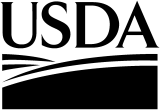 United StatesDepartment ofAgriculture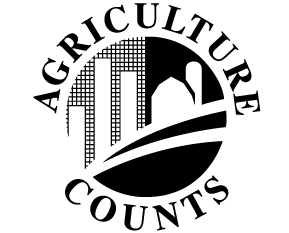 NATIONALAGRICULTURALSTATISTICSSERVICEUSDA/NASSNational Operations Division9700 Page Avenue, Suite 400St. Louis, MO 63132-1547Phone:  1-888-424-7828 Fax:  1-855-415-3687 e-mail:  nass@nass.usda.govUSDA/NASSNational Operations Division9700 Page Avenue, Suite 400St. Louis, MO 63132-1547Phone:  1-888-424-7828 Fax:  1-855-415-3687 e-mail:  nass@nass.usda.govUSDA/NASSNational Operations Division9700 Page Avenue, Suite 400St. Louis, MO 63132-1547Phone:  1-888-424-7828 Fax:  1-855-415-3687 e-mail:  nass@nass.usda.govUSDA/NASSNational Operations Division9700 Page Avenue, Suite 400St. Louis, MO 63132-1547Phone:  1-888-424-7828 Fax:  1-855-415-3687 e-mail:  nass@nass.usda.govUSDA/NASSNational Operations Division9700 Page Avenue, Suite 400St. Louis, MO 63132-1547Phone:  1-888-424-7828 Fax:  1-855-415-3687 e-mail:  nass@nass.usda.govUSDA/NASSNational Operations Division9700 Page Avenue, Suite 400St. Louis, MO 63132-1547Phone:  1-888-424-7828 Fax:  1-855-415-3687 e-mail:  nass@nass.usda.govPlease make corrections to name, address and ZIP Code, if necessary.Please make corrections to name, address and ZIP Code, if necessary.Please make corrections to name, address and ZIP Code, if necessary.Please make corrections to name, address and ZIP Code, if necessary.Please make corrections to name, address and ZIP Code, if necessary.Please make corrections to name, address and ZIP Code, if necessary.Please make corrections to name, address and ZIP Code, if necessary.The information you provide will be used for statistical purposes only.  Your responses will be kept confidential and any person who willfully discloses ANY identifiable information about you or your operation is subject to a jail term, a fine, or both.  This survey is conducted in accordance with the Confidential Information Protection provisions of Title V, Subtitle A, Public Law 107-347 and other applicable Federal laws.  For more information on how we protect your information please visit: https://www.nass.usda.gov/confidentiality.  Response is voluntary.According to the Paperwork Reduction Act of 1995, an agency may not conduct or sponsor, and a person is not required to respond to, a collection of information unless it displays a valid OMB control number. The valid OMB control number for this information collection is 0535-0039.  The time required to complete this information collection is estimated to average 35 minutes per response, including the time for reviewing instructions, searching existing data sources, gathering and maintaining the data needed, and completing and reviewing the collection of information.The information you provide will be used for statistical purposes only.  Your responses will be kept confidential and any person who willfully discloses ANY identifiable information about you or your operation is subject to a jail term, a fine, or both.  This survey is conducted in accordance with the Confidential Information Protection provisions of Title V, Subtitle A, Public Law 107-347 and other applicable Federal laws.  For more information on how we protect your information please visit: https://www.nass.usda.gov/confidentiality.  Response is voluntary.According to the Paperwork Reduction Act of 1995, an agency may not conduct or sponsor, and a person is not required to respond to, a collection of information unless it displays a valid OMB control number. The valid OMB control number for this information collection is 0535-0039.  The time required to complete this information collection is estimated to average 35 minutes per response, including the time for reviewing instructions, searching existing data sources, gathering and maintaining the data needed, and completing and reviewing the collection of information.The information you provide will be used for statistical purposes only.  Your responses will be kept confidential and any person who willfully discloses ANY identifiable information about you or your operation is subject to a jail term, a fine, or both.  This survey is conducted in accordance with the Confidential Information Protection provisions of Title V, Subtitle A, Public Law 107-347 and other applicable Federal laws.  For more information on how we protect your information please visit: https://www.nass.usda.gov/confidentiality.  Response is voluntary.According to the Paperwork Reduction Act of 1995, an agency may not conduct or sponsor, and a person is not required to respond to, a collection of information unless it displays a valid OMB control number. The valid OMB control number for this information collection is 0535-0039.  The time required to complete this information collection is estimated to average 35 minutes per response, including the time for reviewing instructions, searching existing data sources, gathering and maintaining the data needed, and completing and reviewing the collection of information.The information you provide will be used for statistical purposes only.  Your responses will be kept confidential and any person who willfully discloses ANY identifiable information about you or your operation is subject to a jail term, a fine, or both.  This survey is conducted in accordance with the Confidential Information Protection provisions of Title V, Subtitle A, Public Law 107-347 and other applicable Federal laws.  For more information on how we protect your information please visit: https://www.nass.usda.gov/confidentiality.  Response is voluntary.According to the Paperwork Reduction Act of 1995, an agency may not conduct or sponsor, and a person is not required to respond to, a collection of information unless it displays a valid OMB control number. The valid OMB control number for this information collection is 0535-0039.  The time required to complete this information collection is estimated to average 35 minutes per response, including the time for reviewing instructions, searching existing data sources, gathering and maintaining the data needed, and completing and reviewing the collection of information.The information you provide will be used for statistical purposes only.  Your responses will be kept confidential and any person who willfully discloses ANY identifiable information about you or your operation is subject to a jail term, a fine, or both.  This survey is conducted in accordance with the Confidential Information Protection provisions of Title V, Subtitle A, Public Law 107-347 and other applicable Federal laws.  For more information on how we protect your information please visit: https://www.nass.usda.gov/confidentiality.  Response is voluntary.According to the Paperwork Reduction Act of 1995, an agency may not conduct or sponsor, and a person is not required to respond to, a collection of information unless it displays a valid OMB control number. The valid OMB control number for this information collection is 0535-0039.  The time required to complete this information collection is estimated to average 35 minutes per response, including the time for reviewing instructions, searching existing data sources, gathering and maintaining the data needed, and completing and reviewing the collection of information.The information you provide will be used for statistical purposes only.  Your responses will be kept confidential and any person who willfully discloses ANY identifiable information about you or your operation is subject to a jail term, a fine, or both.  This survey is conducted in accordance with the Confidential Information Protection provisions of Title V, Subtitle A, Public Law 107-347 and other applicable Federal laws.  For more information on how we protect your information please visit: https://www.nass.usda.gov/confidentiality.  Response is voluntary.According to the Paperwork Reduction Act of 1995, an agency may not conduct or sponsor, and a person is not required to respond to, a collection of information unless it displays a valid OMB control number. The valid OMB control number for this information collection is 0535-0039.  The time required to complete this information collection is estimated to average 35 minutes per response, including the time for reviewing instructions, searching existing data sources, gathering and maintaining the data needed, and completing and reviewing the collection of information.The information you provide will be used for statistical purposes only.  Your responses will be kept confidential and any person who willfully discloses ANY identifiable information about you or your operation is subject to a jail term, a fine, or both.  This survey is conducted in accordance with the Confidential Information Protection provisions of Title V, Subtitle A, Public Law 107-347 and other applicable Federal laws.  For more information on how we protect your information please visit: https://www.nass.usda.gov/confidentiality.  Response is voluntary.According to the Paperwork Reduction Act of 1995, an agency may not conduct or sponsor, and a person is not required to respond to, a collection of information unless it displays a valid OMB control number. The valid OMB control number for this information collection is 0535-0039.  The time required to complete this information collection is estimated to average 35 minutes per response, including the time for reviewing instructions, searching existing data sources, gathering and maintaining the data needed, and completing and reviewing the collection of information.The information you provide will be used for statistical purposes only.  Your responses will be kept confidential and any person who willfully discloses ANY identifiable information about you or your operation is subject to a jail term, a fine, or both.  This survey is conducted in accordance with the Confidential Information Protection provisions of Title V, Subtitle A, Public Law 107-347 and other applicable Federal laws.  For more information on how we protect your information please visit: https://www.nass.usda.gov/confidentiality.  Response is voluntary.According to the Paperwork Reduction Act of 1995, an agency may not conduct or sponsor, and a person is not required to respond to, a collection of information unless it displays a valid OMB control number. The valid OMB control number for this information collection is 0535-0039.  The time required to complete this information collection is estimated to average 35 minutes per response, including the time for reviewing instructions, searching existing data sources, gathering and maintaining the data needed, and completing and reviewing the collection of information.The information you provide will be used for statistical purposes only.  Your responses will be kept confidential and any person who willfully discloses ANY identifiable information about you or your operation is subject to a jail term, a fine, or both.  This survey is conducted in accordance with the Confidential Information Protection provisions of Title V, Subtitle A, Public Law 107-347 and other applicable Federal laws.  For more information on how we protect your information please visit: https://www.nass.usda.gov/confidentiality.  Response is voluntary.According to the Paperwork Reduction Act of 1995, an agency may not conduct or sponsor, and a person is not required to respond to, a collection of information unless it displays a valid OMB control number. The valid OMB control number for this information collection is 0535-0039.  The time required to complete this information collection is estimated to average 35 minutes per response, including the time for reviewing instructions, searching existing data sources, gathering and maintaining the data needed, and completing and reviewing the collection of information.REPORT FOR THE ACREAGE YOU OPERATED OR MANAGED IN 2017.REPORT FOR THE ACREAGE YOU OPERATED OR MANAGED IN 2017.REPORT FOR THE ACREAGE YOU OPERATED OR MANAGED IN 2017.REPORT FOR THE ACREAGE YOU OPERATED OR MANAGED IN 2017.REPORT FOR THE ACREAGE YOU OPERATED OR MANAGED IN 2017.1.	Did this operation have any fruit tree acres in 2017?1.	Did this operation have any fruit tree acres in 2017?1.	Did this operation have any fruit tree acres in 2017?1.	Did this operation have any fruit tree acres in 2017?1.	Did this operation have any fruit tree acres in 2017?	Include:Acres rented or leased from others.All fruit tree acres harvested during 2017, regardless of season.All fruit tree acres even if the crop failed due to weather, disease, etc.	Include:Acres rented or leased from others.All fruit tree acres harvested during 2017, regardless of season.All fruit tree acres even if the crop failed due to weather, disease, etc.Exclude:Acres rented or leased to someone else.Fruit tree acres devoted exclusively to nursery stock.Exclude:Acres rented or leased to someone else.Fruit tree acres devoted exclusively to nursery stock.Exclude:Acres rented or leased to someone else.Fruit tree acres devoted exclusively to nursery stock.	7020	1Yes – Continue3No – Go to Conclusion 3No – Go to Conclusion 3No – Go to Conclusion 3No – Go to Conclusion SECTION 1 – APPLES 1.	Did this operation have any apple tree acres in 2017?	(Include land rented or leased from others.  Exclude land rented or lease to someone else.)1.	Did this operation have any apple tree acres in 2017?	(Include land rented or leased from others.  Exclude land rented or lease to someone else.)	7000	1  YES – Continue3  NO – Go to next pageACRESACRESACRESACRES2.	How many total acres of apples were on this operation during 2017? . . . . . . . . . . . . . . . . . . . . . . . . . . . 2.	How many total acres of apples were on this operation during 2017? . . . . . . . . . . . . . . . . . . . . . . . . . . . 2.	How many total acres of apples were on this operation during 2017? . . . . . . . . . . . . . . . . . . . . . . . . . . . 2.	How many total acres of apples were on this operation during 2017? . . . . . . . . . . . . . . . . . . . . . . . . . . . 2.	How many total acres of apples were on this operation during 2017? . . . . . . . . . . . . . . . . . . . . . . . . . . . 2.	How many total acres of apples were on this operation during 2017? . . . . . . . . . . . . . . . . . . . . . . . . . . . 2.	How many total acres of apples were on this operation during 2017? . . . . . . . . . . . . . . . . . . . . . . . . . . . 2.	How many total acres of apples were on this operation during 2017? . . . . . . . . . . . . . . . . . . . . . . . . . . . 2.	How many total acres of apples were on this operation during 2017? . . . . . . . . . . . . . . . . . . . . . . . . . . . 155155155. __a.	Of the (Item 2) total acres of apples, how many were of bearing age during 2017? . . . . . . . . . . . . . . a.	Of the (Item 2) total acres of apples, how many were of bearing age during 2017? . . . . . . . . . . . . . . a.	Of the (Item 2) total acres of apples, how many were of bearing age during 2017? . . . . . . . . . . . . . . a.	Of the (Item 2) total acres of apples, how many were of bearing age during 2017? . . . . . . . . . . . . . . a.	Of the (Item 2) total acres of apples, how many were of bearing age during 2017? . . . . . . . . . . . . . . a.	Of the (Item 2) total acres of apples, how many were of bearing age during 2017? . . . . . . . . . . . . . . a.	Of the (Item 2) total acres of apples, how many were of bearing age during 2017? . . . . . . . . . . . . . . a.	Of the (Item 2) total acres of apples, how many were of bearing age during 2017? . . . . . . . . . . . . . . a.	Of the (Item 2) total acres of apples, how many were of bearing age during 2017? . . . . . . . . . . . . . . 109109109. __QUANTITYENTERUNIT(lbs, tons, bushels, boxes, bins, etc)HOW MANY POUNDS DOES EACH UNIT WEIGH?(if not reported as lbs or tons)3.	Quantity of apples harvested for all purposes during 2017?  (Include those harvested but not used.) . . . . . . . . . . . . . . QUANTITYENTERUNIT(lbs, tons, bushels, boxes, bins, etc)HOW MANY POUNDS DOES EACH UNIT WEIGH?(if not reported as lbs or tons)3.	Quantity of apples harvested for all purposes during 2017?  (Include those harvested but not used.) . . . . . . . . . . . . . . ==200203. __4.	Of the total quantity reported in Item 3, 	how many were --	Fresh MarketQUANTITYENTERUNIT(lbs, tons, bushels, boxes, bins, etc)HOW MANY POUNDS DOES EACH UNIT WEIGH?(if not reported as lbs or tons)AVERAGE PRICE(DollarsPer Unit)After deducting packing and marketing charges.ORORORTOTAL DOLLARS RECEIVEDTOTAL DOLLARS RECEIVEDa.	sold or to be sold for fresh market as direct sales to consumers? . . . . . . . . ++40004003. __4004	      . __ __OROROR40054005b.	sold or to be sold for fresh market as wholesale sales?  (Include bulk sales to packers and truckers, F.O.B. sales, grower packed sales, etc.) . . . . . . . . . . ++40104013. __4014	      . __ __OROROR40154015Processedc.	sold or to be sold for commercial processing? (Exclude fresh packed fruit.) . . . . . . . . . . . . . . . . . . . . . . . . . . . ++130133.__135	      . __ __OROROR139139d.	processed by this operation?  (Exclude home use.) . . . . . . . . . . . . . . ++106142.__Not solde.	harvested but not sold because of poor quality, marketing restrictions, or other reasons? . . . . . . . . . . . . . . . . . . . . . . . . ++107147. __NOTE:  Apples reported in Items 4a through 4e should equal Item 3.NOTE:  Apples reported in Items 4a through 4e should equal Item 3.NOTE:  Apples reported in Items 4a through 4e should equal Item 3.NOTE:  Apples reported in Items 4a through 4e should equal Item 3.NOTE:  Apples reported in Items 4a through 4e should equal Item 3.NOTE:  Apples reported in Items 4a through 4e should equal Item 3.NOTE:  Apples reported in Items 4a through 4e should equal Item 3.NOTE:  Apples reported in Items 4a through 4e should equal Item 3.NOTE:  Apples reported in Items 4a through 4e should equal Item 3.NOTE:  Apples reported in Items 4a through 4e should equal Item 3.NOTE:  Apples reported in Items 4a through 4e should equal Item 3.NOTE:  Apples reported in Items 4a through 4e should equal Item 3.NOTE:  Apples reported in Items 4a through 4e should equal Item 3.5.	Has the total 2017 apple crop been marketed?5.	Has the total 2017 apple crop been marketed?5.	Has the total 2017 apple crop been marketed?5.	Has the total 2017 apple crop been marketed?5.	Has the total 2017 apple crop been marketed?5.	Has the total 2017 apple crop been marketed?5.	Has the total 2017 apple crop been marketed?5.	Has the total 2017 apple crop been marketed?5.	Has the total 2017 apple crop been marketed?5.	Has the total 2017 apple crop been marketed?5.	Has the total 2017 apple crop been marketed?5.	Has the total 2017 apple crop been marketed?5.	Has the total 2017 apple crop been marketed?	8100		1  Yes	3  No	8100		1  Yes	3  No	8100		1  Yes	3  No	8100		1  Yes	3  No	8100		1  Yes	3  No	8100		1  Yes	3  No	8100		1  Yes	3  No	8100		1  Yes	3  No	8100		1  Yes	3  No	8100		1  Yes	3  No	8100		1  Yes	3  No	8100		1  Yes	3  No	8100		1  Yes	3  NoOFFICE USEOFFICE USEOFFICE USEContinue on next pageContinue on next pageContinue on next pageContinue on next pageContinue on next pageContinue on next pageContinue on next pageContinue on next page803080308030SECTION  – AVOCADOS  1.	Did this operation have any avocado tree acres in 2017 – 2018?	(Include land rented or leased from others.  Exclude land rented or leased to someone else.)1.	Did this operation have any avocado tree acres in 2017 – 2018?	(Include land rented or leased from others.  Exclude land rented or leased to someone else.)7027		1  YES – Continue3  NO – Go to next pageACRESACRESACRESACRES2.	How many total acres of avocados were on this operation during 2017 – 2018? . . . . . . . . . . . . . . . . . . 2.	How many total acres of avocados were on this operation during 2017 – 2018? . . . . . . . . . . . . . . . . . . 2.	How many total acres of avocados were on this operation during 2017 – 2018? . . . . . . . . . . . . . . . . . . 2.	How many total acres of avocados were on this operation during 2017 – 2018? . . . . . . . . . . . . . . . . . . 2.	How many total acres of avocados were on this operation during 2017 – 2018? . . . . . . . . . . . . . . . . . . 2.	How many total acres of avocados were on this operation during 2017 – 2018? . . . . . . . . . . . . . . . . . . 2.	How many total acres of avocados were on this operation during 2017 – 2018? . . . . . . . . . . . . . . . . . . 2.	How many total acres of avocados were on this operation during 2017 – 2018? . . . . . . . . . . . . . . . . . . 213521352135. __a.	Of the (Item 2) total acres of avocados, how many were of bearing age during 2017 – 2018? . . . . . a.	Of the (Item 2) total acres of avocados, how many were of bearing age during 2017 – 2018? . . . . . a.	Of the (Item 2) total acres of avocados, how many were of bearing age during 2017 – 2018? . . . . . a.	Of the (Item 2) total acres of avocados, how many were of bearing age during 2017 – 2018? . . . . . a.	Of the (Item 2) total acres of avocados, how many were of bearing age during 2017 – 2018? . . . . . a.	Of the (Item 2) total acres of avocados, how many were of bearing age during 2017 – 2018? . . . . . a.	Of the (Item 2) total acres of avocados, how many were of bearing age during 2017 – 2018? . . . . . a.	Of the (Item 2) total acres of avocados, how many were of bearing age during 2017 – 2018? . . . . . 213621362136. __QUANTITYENTERUNIT(lbs, tons, bushels, boxes, bins, etc)HOW MANY POUNDS DOES EACH UNIT WEIGH?(if not reported as lbs or tons)3.	Quantity of avocados harvested for all purposes during 2017 – 2018?  (Include those harvested but not used.) . . . . . . . . . . 3.	Quantity of avocados harvested for all purposes during 2017 – 2018?  (Include those harvested but not used.) . . . . . . . . . . =21402143. __4.	Of the total quantity reported in Item 3, 	how many were --Fresh MarketQUANTITYENTERUNIT(lbs, tons, bushels, boxes, bins, etc)HOW MANY POUNDS DOES EACH UNIT WEIGH?(if not reported as lbs or tons)AVERAGE PRICE(DollarsPer Unit)After deducting packing and marketing charges.ORORORTOTAL DOLLARS RECEIVEDTOTAL DOLLARS RECEIVEDa.	Sold or to be sold for fresh market as direct sales to consumers? . . . . . . . . +40204023. __4024	        . __ __OROROR40254025b.	sold or to be sold for fresh market as wholesale sales? (Include bulk sales to packers and truckers, F.O.B. sales, grower packed sales, etc.) . . . . . . . . . . +40304033. __4034	        . __ __OROROR40354035Processedc.	sold or to be sold for commercial processing? (Exclude fresh packed fruit.) . . . . . . . . . . . . . . . . . . . . . . . . . . . +21622165. __2166	        . __ __OROROR21672167d.	processed by this operation? (Exclude home use.) . . . . . . . . . . . . . . . . . . . . . . +21682171 . __Not Solde.	harvested but not sold because of poor quality, marketing restrictions, or other reasons? . . . . . . . . . . . . . . . . . . . . . . . . +21722175. __NOTE:  Avocados reported in Items 4a through 4e should equal Item 3.NOTE:  Avocados reported in Items 4a through 4e should equal Item 3.NOTE:  Avocados reported in Items 4a through 4e should equal Item 3.NOTE:  Avocados reported in Items 4a through 4e should equal Item 3.NOTE:  Avocados reported in Items 4a through 4e should equal Item 3.NOTE:  Avocados reported in Items 4a through 4e should equal Item 3.NOTE:  Avocados reported in Items 4a through 4e should equal Item 3.NOTE:  Avocados reported in Items 4a through 4e should equal Item 3.NOTE:  Avocados reported in Items 4a through 4e should equal Item 3.NOTE:  Avocados reported in Items 4a through 4e should equal Item 3.NOTE:  Avocados reported in Items 4a through 4e should equal Item 3.NOTE:  Avocados reported in Items 4a through 4e should equal Item 3.5.	Has the total 2017 – 2018 avocado crop been marketed?5.	Has the total 2017 – 2018 avocado crop been marketed?5.	Has the total 2017 – 2018 avocado crop been marketed?5.	Has the total 2017 – 2018 avocado crop been marketed?5.	Has the total 2017 – 2018 avocado crop been marketed?5.	Has the total 2017 – 2018 avocado crop been marketed?5.	Has the total 2017 – 2018 avocado crop been marketed?5.	Has the total 2017 – 2018 avocado crop been marketed?5.	Has the total 2017 – 2018 avocado crop been marketed?5.	Has the total 2017 – 2018 avocado crop been marketed?5.	Has the total 2017 – 2018 avocado crop been marketed?5.	Has the total 2017 – 2018 avocado crop been marketed?	2176 		1  Yes	3  No	2176 		1  Yes	3  No	2176 		1  Yes	3  No	2176 		1  Yes	3  No	2176 		1  Yes	3  No	2176 		1  Yes	3  No	2176 		1  Yes	3  No	2176 		1  Yes	3  No	2176 		1  Yes	3  No	2176 		1  Yes	3  No	2176 		1  Yes	3  No	2176 		1  Yes	3  NoOFFICE USEOFFICE USEOFFICE USEContinue on next pageContinue on next pageContinue on next pageContinue on next pageContinue on next pageContinue on next pageContinue on next pageContinue on next page807980798079SECTION 2 – BANANAS  1.	Did this operation have any banana tree acres in 2017?	(Include land rented or leased from others.  Exclude land rented or leased to someone else.)1.	Did this operation have any banana tree acres in 2017?	(Include land rented or leased from others.  Exclude land rented or leased to someone else.)7028		1  YES – Continue3  NO – Go to next pageACRESACRESACRESACRES2.	How many total acres of bananas were on this operation during 2017? . . . . . . . . . . . . . . . . . . . . . . . . . 2.	How many total acres of bananas were on this operation during 2017? . . . . . . . . . . . . . . . . . . . . . . . . . 2.	How many total acres of bananas were on this operation during 2017? . . . . . . . . . . . . . . . . . . . . . . . . . 2.	How many total acres of bananas were on this operation during 2017? . . . . . . . . . . . . . . . . . . . . . . . . . 2.	How many total acres of bananas were on this operation during 2017? . . . . . . . . . . . . . . . . . . . . . . . . . 2.	How many total acres of bananas were on this operation during 2017? . . . . . . . . . . . . . . . . . . . . . . . . . 2.	How many total acres of bananas were on this operation during 2017? . . . . . . . . . . . . . . . . . . . . . . . . . 2.	How many total acres of bananas were on this operation during 2017? . . . . . . . . . . . . . . . . . . . . . . . . . 514351435143. __a.	Of the (Item 2) total acres of bananas, how many were of bearing age during 2017? . . . . . . . . . . . . a.	Of the (Item 2) total acres of bananas, how many were of bearing age during 2017? . . . . . . . . . . . . a.	Of the (Item 2) total acres of bananas, how many were of bearing age during 2017? . . . . . . . . . . . . a.	Of the (Item 2) total acres of bananas, how many were of bearing age during 2017? . . . . . . . . . . . . a.	Of the (Item 2) total acres of bananas, how many were of bearing age during 2017? . . . . . . . . . . . . a.	Of the (Item 2) total acres of bananas, how many were of bearing age during 2017? . . . . . . . . . . . . a.	Of the (Item 2) total acres of bananas, how many were of bearing age during 2017? . . . . . . . . . . . . a.	Of the (Item 2) total acres of bananas, how many were of bearing age during 2017? . . . . . . . . . . . . 514251425142. __QUANTITYENTERUNIT(lbs, tons, bushels, boxes, bins, etc)HOW MANY POUNDS DOES EACH UNIT WEIGH?(if not reported as lbs or tons)3.	Quantity of bananas harvested for all purposes during 2017?  (Include those harvested but not used.) . . . . . . . . . . . . . . . 3.	Quantity of bananas harvested for all purposes during 2017?  (Include those harvested but not used.) . . . . . . . . . . . . . . . =51455148. __4.	Of the total quantity reported in Item 3,	how many were --	Fresh MarketQUANTITYENTERUNIT(lbs, tons, bushels, boxes, bins, etc)HOW MANY POUNDS DOES EACH UNIT WEIGH?(if not reported as lbs or tons)AVERAGE PRICE(DollarsPer Unit)After deducting packing and marketing charges.ORORORTOTAL DOLLARS RECEIVEDTOTAL DOLLARS RECEIVEDa.	sold or to be sold for fresh market as direct sales to consumers? . . . . . . . . +40404043. __4044	      . __ __OROROR40454045b.	sold or to be sold for fresh market as wholesale sales? (Include bulk sales to packers and truckers, F.O.B. sales, grower packed sales, etc..) . . . . . . . . . . +40504053. __4054	     . __ __OROROR40554055Processedc.	sold or to be sold for commercial processing? (Exclude fresh packed fruit.) . . . . . . . . . . . . . . . . . . . . . . . . . . . +51675170. __5171	      . __ __OROROR51725172d.	processed by this operation? (Exclude home use) . . . . . . . . . . . . . . . . . . . . . . . +51735176. __Not Solde.	harvested but not sold because of poor quality, marketing restrictions, or other reasons? . . . . . . . . . . . . . . . . . . . . . . . . +51775180. __NOTE:  Bananas reported in Items 4a through 4e should equal Item 3.NOTE:  Bananas reported in Items 4a through 4e should equal Item 3.NOTE:  Bananas reported in Items 4a through 4e should equal Item 3.NOTE:  Bananas reported in Items 4a through 4e should equal Item 3.NOTE:  Bananas reported in Items 4a through 4e should equal Item 3.NOTE:  Bananas reported in Items 4a through 4e should equal Item 3.NOTE:  Bananas reported in Items 4a through 4e should equal Item 3.NOTE:  Bananas reported in Items 4a through 4e should equal Item 3.NOTE:  Bananas reported in Items 4a through 4e should equal Item 3.NOTE:  Bananas reported in Items 4a through 4e should equal Item 3.NOTE:  Bananas reported in Items 4a through 4e should equal Item 3.NOTE:  Bananas reported in Items 4a through 4e should equal Item 3.5.	Has the total 2017 banana crop been marketed?5.	Has the total 2017 banana crop been marketed?5.	Has the total 2017 banana crop been marketed?5.	Has the total 2017 banana crop been marketed?5.	Has the total 2017 banana crop been marketed?5.	Has the total 2017 banana crop been marketed?5.	Has the total 2017 banana crop been marketed?5.	Has the total 2017 banana crop been marketed?5.	Has the total 2017 banana crop been marketed?5.	Has the total 2017 banana crop been marketed?5.	Has the total 2017 banana crop been marketed?5.	Has the total 2017 banana crop been marketed?	5181		1  Yes	3  No	5181		1  Yes	3  No	5181		1  Yes	3  No	5181		1  Yes	3  No	5181		1  Yes	3  No	5181		1  Yes	3  No	5181		1  Yes	3  No	5181		1  Yes	3  No	5181		1  Yes	3  No	5181		1  Yes	3  No	5181		1  Yes	3  No	5181		1  Yes	3  NoOFFICE USEOFFICE USEOFFICE USEContinue on next pageContinue on next pageContinue on next pageContinue on next pageContinue on next pageContinue on next pageContinue on next pageContinue on next page807780778077SECTION 4 – DATES  1.	Did this operation have any date tree acres in 2017?	(Include land rented or leased from others.  Exclude land rented or leased to someone else.)1.	Did this operation have any date tree acres in 2017?	(Include land rented or leased from others.  Exclude land rented or leased to someone else.)7030		1  YES – Continue3  NO – Go to next pageACRESACRESACRESACRES2.	How many total acres of dates were on this operation during 2017? . . . . . . . . . . . . . . . . . . . . . . . . . . . 2.	How many total acres of dates were on this operation during 2017? . . . . . . . . . . . . . . . . . . . . . . . . . . . 2.	How many total acres of dates were on this operation during 2017? . . . . . . . . . . . . . . . . . . . . . . . . . . . 2.	How many total acres of dates were on this operation during 2017? . . . . . . . . . . . . . . . . . . . . . . . . . . . 2.	How many total acres of dates were on this operation during 2017? . . . . . . . . . . . . . . . . . . . . . . . . . . . 2.	How many total acres of dates were on this operation during 2017? . . . . . . . . . . . . . . . . . . . . . . . . . . . 2.	How many total acres of dates were on this operation during 2017? . . . . . . . . . . . . . . . . . . . . . . . . . . . 2.	How many total acres of dates were on this operation during 2017? . . . . . . . . . . . . . . . . . . . . . . . . . . . 016101610161. __a.	Of the (Item 2) total acres of dates, how many were of bearing age during 2017? . . . . . . . . . . . . . . a.	Of the (Item 2) total acres of dates, how many were of bearing age during 2017? . . . . . . . . . . . . . . a.	Of the (Item 2) total acres of dates, how many were of bearing age during 2017? . . . . . . . . . . . . . . a.	Of the (Item 2) total acres of dates, how many were of bearing age during 2017? . . . . . . . . . . . . . . a.	Of the (Item 2) total acres of dates, how many were of bearing age during 2017? . . . . . . . . . . . . . . a.	Of the (Item 2) total acres of dates, how many were of bearing age during 2017? . . . . . . . . . . . . . . a.	Of the (Item 2) total acres of dates, how many were of bearing age during 2017? . . . . . . . . . . . . . . a.	Of the (Item 2) total acres of dates, how many were of bearing age during 2017? . . . . . . . . . . . . . . 016001600160. __QUANTITYENTERUNIT(lbs, tons, bushels, boxes, bins, etc)HOW MANY POUNDS DOES EACH UNIT WEIGH?(if not reported as lbs or tons)3.	Quantity of dates harvested for all purposes during 2017?  (Include those harvested but not used.) . . . . . . . . . . . . . . . . . . . . . . . . . . 3.	Quantity of dates harvested for all purposes during 2017?  (Include those harvested but not used.) . . . . . . . . . . . . . . . . . . . . . . . . . . =61106113. __4.	Of the total quantity reported in Item 3,	how many were --	Fresh MarketQUANTITYENTERUNIT(lbs, tons, bushels, boxes, bins, etc)HOW MANY POUNDS DOES EACH UNIT WEIGH?(if not reported as lbs or tons)AVERAGE PRICE(DollarsPer Unit) After deducting packing and marketing charges.ORORORTOTAL DOLLARS RECEIVEDTOTAL DOLLARS RECEIVEDa.	sold or to be sold for fresh market as direct sales to consumers? . . . . . . . . +40604063. __4064	      . __ __OROROR40654065b.	sold or to be sold for fresh market as wholesale sales? (Include bulk sales to packers and trucker, F.O.B. sales, grower packed sales, etc.) . . . . . . . . . . +40704073. __4074	      . __ __OROROR40754075Processedc.	sold or to be sold for commercial processing? (Exclude fresh packed fruit.) . . . . . . . . . . . . . . . . . . . . . . . . . . . +61326135. __6136	      . __ __OROROR61376137d.	processed by this operation? (Exclude home use.) . . . . . . . . . . . . . . . . . . . . . . +61386141. __Not Solde.	harvested but not sold because of poor quality, marketing restrictions, or other reasons? . . . . . . . . . . . . . . . . . . . . . . . . +61426145. __NOTE:  Dates reported in Items 4a through 4e should equal Item 3.NOTE:  Dates reported in Items 4a through 4e should equal Item 3.NOTE:  Dates reported in Items 4a through 4e should equal Item 3.NOTE:  Dates reported in Items 4a through 4e should equal Item 3.NOTE:  Dates reported in Items 4a through 4e should equal Item 3.NOTE:  Dates reported in Items 4a through 4e should equal Item 3.NOTE:  Dates reported in Items 4a through 4e should equal Item 3.NOTE:  Dates reported in Items 4a through 4e should equal Item 3.NOTE:  Dates reported in Items 4a through 4e should equal Item 3.NOTE:  Dates reported in Items 4a through 4e should equal Item 3.NOTE:  Dates reported in Items 4a through 4e should equal Item 3.NOTE:  Dates reported in Items 4a through 4e should equal Item 3.5.	Has the total 2017 date crop been marketed?5.	Has the total 2017 date crop been marketed?5.	Has the total 2017 date crop been marketed?5.	Has the total 2017 date crop been marketed?5.	Has the total 2017 date crop been marketed?5.	Has the total 2017 date crop been marketed?5.	Has the total 2017 date crop been marketed?5.	Has the total 2017 date crop been marketed?5.	Has the total 2017 date crop been marketed?5.	Has the total 2017 date crop been marketed?5.	Has the total 2017 date crop been marketed?5.	Has the total 2017 date crop been marketed?	6146		1  Yes	3  No	6146		1  Yes	3  No	6146		1  Yes	3  No	6146		1  Yes	3  No	6146		1  Yes	3  No	6146		1  Yes	3  No	6146		1  Yes	3  No	6146		1  Yes	3  No	6146		1  Yes	3  No	6146		1  Yes	3  No	6146		1  Yes	3  No	6146		1  Yes	3  NoOFFICE USEOFFICE USEOFFICE USEContinue on next pageContinue on next pageContinue on next pageContinue on next pageContinue on next pageContinue on next pageContinue on next pageContinue on next page808080808080SECTION 4 – FIGS  1.	Did this operation have any fig tree acres in 2017?	(Include land rented or leased from others.  Exclude land rented or leased to someone else.)1.	Did this operation have any fig tree acres in 2017?	(Include land rented or leased from others.  Exclude land rented or leased to someone else.)7031		1  YES – Continue3  NO – Go to next pageACRESACRESACRESACRES2.	How many total acres of figs were on this operation during 2017? . . . . . . . . . . . . . . . . . . . . . . . . . . . . . 2.	How many total acres of figs were on this operation during 2017? . . . . . . . . . . . . . . . . . . . . . . . . . . . . . 2.	How many total acres of figs were on this operation during 2017? . . . . . . . . . . . . . . . . . . . . . . . . . . . . . 2.	How many total acres of figs were on this operation during 2017? . . . . . . . . . . . . . . . . . . . . . . . . . . . . . 2.	How many total acres of figs were on this operation during 2017? . . . . . . . . . . . . . . . . . . . . . . . . . . . . . 2.	How many total acres of figs were on this operation during 2017? . . . . . . . . . . . . . . . . . . . . . . . . . . . . . 2.	How many total acres of figs were on this operation during 2017? . . . . . . . . . . . . . . . . . . . . . . . . . . . . . 2.	How many total acres of figs were on this operation during 2017? . . . . . . . . . . . . . . . . . . . . . . . . . . . . . 016701670167. __a.	Of the (Item 2) total acres of figs, how many were of bearing age during 2017? . . . . . . . . . . . . . . . . a.	Of the (Item 2) total acres of figs, how many were of bearing age during 2017? . . . . . . . . . . . . . . . . a.	Of the (Item 2) total acres of figs, how many were of bearing age during 2017? . . . . . . . . . . . . . . . . a.	Of the (Item 2) total acres of figs, how many were of bearing age during 2017? . . . . . . . . . . . . . . . . a.	Of the (Item 2) total acres of figs, how many were of bearing age during 2017? . . . . . . . . . . . . . . . . a.	Of the (Item 2) total acres of figs, how many were of bearing age during 2017? . . . . . . . . . . . . . . . . a.	Of the (Item 2) total acres of figs, how many were of bearing age during 2017? . . . . . . . . . . . . . . . . a.	Of the (Item 2) total acres of figs, how many were of bearing age during 2017? . . . . . . . . . . . . . . . . 016601660166. __QUANTITY(Green Weight)ENTERUNIT(lbs, tons, bushels, boxes, bins, etc)HOW MUCH DOES EACH UNIT WEIGH?(if not reported as lbs or tons)3.	Quantity of figs harvested for all purposes during 2017?  (Include those harvested but not used.) . . . . . . . . . . . . . . . . . . . . . . . . . . 3.	Quantity of figs harvested for all purposes during 2017?  (Include those harvested but not used.) . . . . . . . . . . . . . . . . . . . . . . . . . . =63106313. __4.	Of the total quantity reported in Item 3,	how many were --	Fresh MarketQUANTITY(Green Weight)ENTERUNIT(lbs, tons, bushels, boxes, bins, etc)HOW MUCH DOES EACH UNIT WEIGH?(if not reported as lbs or tons)AVERAGE PRICE(DollarsPer Unit)After deducting packing and marketing charges.ORORORTOTAL DOLLARS RECEIVEDTOTAL DOLLARS RECEIVEDa.	sold or to be sold for fresh market as direct sales to consumers? . . . . . . . . +40804083. __4084	      . __ __OROROR40854085b.	sold or to be sold for fresh market as wholesale sales?  (Include bulk sales to packers and truckers, F.O.B. sales, grower packed sales, etc.)  . . . . . . . . . . +40904093. __4094	      . __ __OROROR40954095	Processedc.	sold or to be sold for commercial processing? (Exclude fresh packed fruit.) . . . . . . . . . . . . . . . . . . . . . . . . . . . +63326335. __6336	      . __ __OROROR63376337d.	processed by this operation? (Exclude home use.) . . . . . . . . . . . . . . . . . . . . . . +63386341. __Not Solde.	harvested but not sold because of poor quality, marketing restrictions, or other reasons? . . . . . . . . . . . . . . . . . . . . . . . . +63426345. __NOTE:  Figs reported in Items 4a through 4e should equal Item 3.NOTE:  Figs reported in Items 4a through 4e should equal Item 3.NOTE:  Figs reported in Items 4a through 4e should equal Item 3.NOTE:  Figs reported in Items 4a through 4e should equal Item 3.NOTE:  Figs reported in Items 4a through 4e should equal Item 3.NOTE:  Figs reported in Items 4a through 4e should equal Item 3.NOTE:  Figs reported in Items 4a through 4e should equal Item 3.NOTE:  Figs reported in Items 4a through 4e should equal Item 3.NOTE:  Figs reported in Items 4a through 4e should equal Item 3.NOTE:  Figs reported in Items 4a through 4e should equal Item 3.NOTE:  Figs reported in Items 4a through 4e should equal Item 3.NOTE:  Figs reported in Items 4a through 4e should equal Item 3.5.	Has the total 2017 fig crop been marketed?5.	Has the total 2017 fig crop been marketed?5.	Has the total 2017 fig crop been marketed?5.	Has the total 2017 fig crop been marketed?5.	Has the total 2017 fig crop been marketed?5.	Has the total 2017 fig crop been marketed?5.	Has the total 2017 fig crop been marketed?5.	Has the total 2017 fig crop been marketed?5.	Has the total 2017 fig crop been marketed?5.	Has the total 2017 fig crop been marketed?5.	Has the total 2017 fig crop been marketed?5.	Has the total 2017 fig crop been marketed?	6346		1  Yes	3  No	6346		1  Yes	3  No	6346		1  Yes	3  No	6346		1  Yes	3  No	6346		1  Yes	3  No	6346		1  Yes	3  No	6346		1  Yes	3  No	6346		1  Yes	3  No	6346		1  Yes	3  No	6346		1  Yes	3  No	6346		1  Yes	3  No	6346		1  Yes	3  NoOFFICE USEOFFICE USEOFFICE USEContinue on next pageContinue on next pageContinue on next pageContinue on next pageContinue on next pageContinue on next pageContinue on next pageContinue on next page808180818081SECTION  – KIWIFRUIT  1.	Did this operation have any kiwifruit tree acres in 2017?	(Include land rented or leased from others.  Exclude land rented or leased to someone else.)1.	Did this operation have any kiwifruit tree acres in 2017?	(Include land rented or leased from others.  Exclude land rented or leased to someone else.)7032		1  YES – Continue3  NO – Go to next pageACRESACRESACRESACRES2.	How many total acres of kiwifruit were on this operation during 2017? . . . . . . . . . . . . . . . . . . . . . . . . . . 2.	How many total acres of kiwifruit were on this operation during 2017? . . . . . . . . . . . . . . . . . . . . . . . . . . 2.	How many total acres of kiwifruit were on this operation during 2017? . . . . . . . . . . . . . . . . . . . . . . . . . . 2.	How many total acres of kiwifruit were on this operation during 2017? . . . . . . . . . . . . . . . . . . . . . . . . . . 2.	How many total acres of kiwifruit were on this operation during 2017? . . . . . . . . . . . . . . . . . . . . . . . . . . 2.	How many total acres of kiwifruit were on this operation during 2017? . . . . . . . . . . . . . . . . . . . . . . . . . . 2.	How many total acres of kiwifruit were on this operation during 2017? . . . . . . . . . . . . . . . . . . . . . . . . . . 2.	How many total acres of kiwifruit were on this operation during 2017? . . . . . . . . . . . . . . . . . . . . . . . . . . 019101910191. __a.	Of the (Item 2) total acres of kiwifruit, how many were of bearing age during 2017? . . . . . . . . . . . . . a.	Of the (Item 2) total acres of kiwifruit, how many were of bearing age during 2017? . . . . . . . . . . . . . a.	Of the (Item 2) total acres of kiwifruit, how many were of bearing age during 2017? . . . . . . . . . . . . . a.	Of the (Item 2) total acres of kiwifruit, how many were of bearing age during 2017? . . . . . . . . . . . . . a.	Of the (Item 2) total acres of kiwifruit, how many were of bearing age during 2017? . . . . . . . . . . . . . a.	Of the (Item 2) total acres of kiwifruit, how many were of bearing age during 2017? . . . . . . . . . . . . . a.	Of the (Item 2) total acres of kiwifruit, how many were of bearing age during 2017? . . . . . . . . . . . . . a.	Of the (Item 2) total acres of kiwifruit, how many were of bearing age during 2017? . . . . . . . . . . . . . 019001900190. __QUANTITYENTERUNIT(lbs, tons, bushels, boxes, bins, etc)HOW MANY POUNDS DOES EACH UNIT WEIGH?(if not reported as lbs or tons)3.	Quantity of kiwifruit harvested for all purposes during 2017?  (Include those harvested but not used.) . . . . . . . . . . . . . . . 3.	Quantity of kiwifruit harvested for all purposes during 2017?  (Include those harvested but not used.) . . . . . . . . . . . . . . . =64106413. __4.	Of the total quantity reported in Item 3, how many were --	Fresh MarketQUANTITYENTERUNIT(lbs, tons, bushels, boxes, bins, etc)HOW MANY POUNDS DOES EACH UNIT WEIGH?(if not reported as lbs or tons)AVERAGE PRICE(DollarsPer Unit)After deducting packing and marketing charges.ORORORTOTAL DOLLARS RECEIVEDTOTAL DOLLARS RECEIVEDa.	sold or to be sold for fresh market as direct sales to consumers? . . . . . . . . +41204123. __4124	        . __ __OROROR41254125b.	sold or to be sold for fresh market as wholesale sales? (Include bulk sales to packers and truckers, F.O.B. sales, grower packed sales, etc.) . . . . . . . . . . +41304133. __4134	        . __ __OROROR41354135Processedc.	sold or to be sold for commercial processing? (Exclude fresh packed fruit.) . . . . . . . . . . . . . . . . . . . . . . . . . . . +64326435. __6436	        . __ __OROROR64376437d.	processed by this operation? (Exclude home use.) . . . . . . . . . . . . . . . . . . . . . . +64386441. __Not Solde.	harvested but not sold because of poor quality, marketing restrictions, or other reasons? . . . . . . . . . . . . . . . . . . . . . . . . +64426445. __NOTE:  Kiwifruit reported in Items 4a through 4e should equal Item 3.NOTE:  Kiwifruit reported in Items 4a through 4e should equal Item 3.NOTE:  Kiwifruit reported in Items 4a through 4e should equal Item 3.NOTE:  Kiwifruit reported in Items 4a through 4e should equal Item 3.NOTE:  Kiwifruit reported in Items 4a through 4e should equal Item 3.NOTE:  Kiwifruit reported in Items 4a through 4e should equal Item 3.NOTE:  Kiwifruit reported in Items 4a through 4e should equal Item 3.NOTE:  Kiwifruit reported in Items 4a through 4e should equal Item 3.NOTE:  Kiwifruit reported in Items 4a through 4e should equal Item 3.NOTE:  Kiwifruit reported in Items 4a through 4e should equal Item 3.NOTE:  Kiwifruit reported in Items 4a through 4e should equal Item 3.NOTE:  Kiwifruit reported in Items 4a through 4e should equal Item 3.5.	Has the total 2017 kiwifruit crop been marketed?5.	Has the total 2017 kiwifruit crop been marketed?5.	Has the total 2017 kiwifruit crop been marketed?5.	Has the total 2017 kiwifruit crop been marketed?5.	Has the total 2017 kiwifruit crop been marketed?5.	Has the total 2017 kiwifruit crop been marketed?5.	Has the total 2017 kiwifruit crop been marketed?5.	Has the total 2017 kiwifruit crop been marketed?5.	Has the total 2017 kiwifruit crop been marketed?5.	Has the total 2017 kiwifruit crop been marketed?5.	Has the total 2017 kiwifruit crop been marketed?5.	Has the total 2017 kiwifruit crop been marketed?	6446		1  Yes	3  No	6446		1  Yes	3  No	6446		1  Yes	3  No	6446		1  Yes	3  No	6446		1  Yes	3  No	6446		1  Yes	3  No	6446		1  Yes	3  No	6446		1  Yes	3  No	6446		1  Yes	3  No	6446		1  Yes	3  No	6446		1  Yes	3  No	6446		1  Yes	3  NoOFFICE USEOFFICE USEOFFICE USEContinue on next pageContinue on next pageContinue on next pageContinue on next pageContinue on next pageContinue on next pageContinue on next pageContinue on next page808280828082SECTION 6 – MANZANILLO OLIVES  1.	Did this operation have any Manzanillo olive tree acres in 2017?	(Include land rented or leased from others.  Exclude land rented or leased to someone else.)1.	Did this operation have any Manzanillo olive tree acres in 2017?	(Include land rented or leased from others.  Exclude land rented or leased to someone else.)7033		1  YES – Continue3  NO – Go to next pageACRESACRESACRESACRES2.	How many total acres of Manzanillo olives were on this operation during 2017? . . . . . . . . . . . . . . . . . . 2.	How many total acres of Manzanillo olives were on this operation during 2017? . . . . . . . . . . . . . . . . . . 2.	How many total acres of Manzanillo olives were on this operation during 2017? . . . . . . . . . . . . . . . . . . 2.	How many total acres of Manzanillo olives were on this operation during 2017? . . . . . . . . . . . . . . . . . . 2.	How many total acres of Manzanillo olives were on this operation during 2017? . . . . . . . . . . . . . . . . . . 2.	How many total acres of Manzanillo olives were on this operation during 2017? . . . . . . . . . . . . . . . . . . 2.	How many total acres of Manzanillo olives were on this operation during 2017? . . . . . . . . . . . . . . . . . . 2.	How many total acres of Manzanillo olives were on this operation during 2017? . . . . . . . . . . . . . . . . . . 650065006500. __a.	Of the (Item 2) total acres of Manzanillo olives, how many were of bearing age during 2017? . . . . . a.	Of the (Item 2) total acres of Manzanillo olives, how many were of bearing age during 2017? . . . . . a.	Of the (Item 2) total acres of Manzanillo olives, how many were of bearing age during 2017? . . . . . a.	Of the (Item 2) total acres of Manzanillo olives, how many were of bearing age during 2017? . . . . . a.	Of the (Item 2) total acres of Manzanillo olives, how many were of bearing age during 2017? . . . . . a.	Of the (Item 2) total acres of Manzanillo olives, how many were of bearing age during 2017? . . . . . a.	Of the (Item 2) total acres of Manzanillo olives, how many were of bearing age during 2017? . . . . . a.	Of the (Item 2) total acres of Manzanillo olives, how many were of bearing age during 2017? . . . . . 650165016501. __QUANTITYENTERUNIT(lbs, tons, bushels, boxes, bins, etc)HOW MANY POUNDS DOES EACH UNIT WEIGH?(if not reported as lbs or tons)3.	Quantity of Manzanillo olives harvested for all purposes during 2017?  (Include those harvested but not used.) . . . . . . . . . . . . . . . 3.	Quantity of Manzanillo olives harvested for all purposes during 2017?  (Include those harvested but not used.) . . . . . . . . . . . . . . . =65106513. __4.	Of the total quantity reported in Item 3,	how many were --	Fresh MarketQUANTITYENTERUNIT(lbs, tons, bushels, boxes, bins, etc)HOW MANY POUNDS DOES EACH UNIT WEIGH?(if not reported as lbs or tons)AVERAGE PRICE(DollarsPer Unit)After deducting packing and marketing charges.ORORORTOTAL DOLLARS RECEIVEDTOTAL DOLLARS RECEIVEDa.	sold or to be sold for fresh market as direct sales to consumers? . . . . . . . . +41404143. __4144	        . __ __OROROR41454145b.	sold or to be sold for fresh market as wholesale sales? (Include bulk sales to packers and truckers, F.O.B. sales, grower packed sales, etc.) . . . . . . . . . . +41504153. __4154	        . __ __OROROR41554155Processedc.	sold or to be sold for commercial processing? (Exclude fresh packed fruit.) . . . . . . . . . . . . . . . . . . . . . . . . . . . +65326535. __6536	        . __ __OROROR65376537d.	processed by this operation? (Exclude home use.) . . . . . . . . . . . . . . . . . . . . . . +65386541. __Not Sold e.	harvested but not sold because of poor quality, marketing restrictions, or other reasons? . . . . . . . . . . . . . . . . . . . . . . . . +65426545. __NOTE:  Manzanillo olives reported in Items 4a through 4e should equal Item 3.NOTE:  Manzanillo olives reported in Items 4a through 4e should equal Item 3.NOTE:  Manzanillo olives reported in Items 4a through 4e should equal Item 3.NOTE:  Manzanillo olives reported in Items 4a through 4e should equal Item 3.NOTE:  Manzanillo olives reported in Items 4a through 4e should equal Item 3.NOTE:  Manzanillo olives reported in Items 4a through 4e should equal Item 3.NOTE:  Manzanillo olives reported in Items 4a through 4e should equal Item 3.NOTE:  Manzanillo olives reported in Items 4a through 4e should equal Item 3.NOTE:  Manzanillo olives reported in Items 4a through 4e should equal Item 3.NOTE:  Manzanillo olives reported in Items 4a through 4e should equal Item 3.NOTE:  Manzanillo olives reported in Items 4a through 4e should equal Item 3.NOTE:  Manzanillo olives reported in Items 4a through 4e should equal Item 3.5.	Has the total 2017 Manzanillo olive crop been marketed?5.	Has the total 2017 Manzanillo olive crop been marketed?5.	Has the total 2017 Manzanillo olive crop been marketed?5.	Has the total 2017 Manzanillo olive crop been marketed?5.	Has the total 2017 Manzanillo olive crop been marketed?5.	Has the total 2017 Manzanillo olive crop been marketed?5.	Has the total 2017 Manzanillo olive crop been marketed?5.	Has the total 2017 Manzanillo olive crop been marketed?5.	Has the total 2017 Manzanillo olive crop been marketed?5.	Has the total 2017 Manzanillo olive crop been marketed?5.	Has the total 2017 Manzanillo olive crop been marketed?5.	Has the total 2017 Manzanillo olive crop been marketed?	6546		1  Yes	3  No	6546		1  Yes	3  No	6546		1  Yes	3  No	6546		1  Yes	3  No	6546		1  Yes	3  No	6546		1  Yes	3  No	6546		1  Yes	3  No	6546		1  Yes	3  No	6546		1  Yes	3  No	6546		1  Yes	3  No	6546		1  Yes	3  No	6546		1  Yes	3  NoOFFICE USEOFFICE USEOFFICE USEContinue on next pageContinue on next pageContinue on next pageContinue on next pageContinue on next pageContinue on next pageContinue on next pageContinue on next page808380838083SECTION 7 – SEVILLANO OLIVES  1.	Did this operation have any Sevillano olive tree acres in 2017?	(Include land rented or leased from others.  Exclude land rented or leased to someone else.)1.	Did this operation have any Sevillano olive tree acres in 2017?	(Include land rented or leased from others.  Exclude land rented or leased to someone else.)7034		1  YES – Continue3  NO – Go to next pageACRESACRESACRESACRES2.	How many total acres of Sevillano olives were on this operation during 2017? . . . . . . . . . . . . . . . . . . . 2.	How many total acres of Sevillano olives were on this operation during 2017? . . . . . . . . . . . . . . . . . . . 2.	How many total acres of Sevillano olives were on this operation during 2017? . . . . . . . . . . . . . . . . . . . 2.	How many total acres of Sevillano olives were on this operation during 2017? . . . . . . . . . . . . . . . . . . . 2.	How many total acres of Sevillano olives were on this operation during 2017? . . . . . . . . . . . . . . . . . . . 2.	How many total acres of Sevillano olives were on this operation during 2017? . . . . . . . . . . . . . . . . . . . 2.	How many total acres of Sevillano olives were on this operation during 2017? . . . . . . . . . . . . . . . . . . . 2.	How many total acres of Sevillano olives were on this operation during 2017? . . . . . . . . . . . . . . . . . . . 660066006600. __a.	Of the (Item 2) total acres of Sevillano olives, how many were of bearing age during 2017? . . . . . . a.	Of the (Item 2) total acres of Sevillano olives, how many were of bearing age during 2017? . . . . . . a.	Of the (Item 2) total acres of Sevillano olives, how many were of bearing age during 2017? . . . . . . a.	Of the (Item 2) total acres of Sevillano olives, how many were of bearing age during 2017? . . . . . . a.	Of the (Item 2) total acres of Sevillano olives, how many were of bearing age during 2017? . . . . . . a.	Of the (Item 2) total acres of Sevillano olives, how many were of bearing age during 2017? . . . . . . a.	Of the (Item 2) total acres of Sevillano olives, how many were of bearing age during 2017? . . . . . . a.	Of the (Item 2) total acres of Sevillano olives, how many were of bearing age during 2017? . . . . . . 660166016601. __QUANTITYENTERUNIT(lbs, tons, bushels, boxes, bins, etc)HOW MANY POUNDS DOES EACH UNIT WEIGH?(if not reported as lbs or tons)3.	Quantity of Sevillano olives harvested for all purposes during 2017?  (Include those harvested but not used.) . . . . . . . . . . . . . . . 3.	Quantity of Sevillano olives harvested for all purposes during 2017?  (Include those harvested but not used.) . . . . . . . . . . . . . . . =66106613. __4.	Of the total quantity reported in Item 3,	how many were --	Fresh MarketQUANTITYENTERUNIT(lbs, tons, bushels, boxes, bins, etc)HOW MANY POUNDS DOES EACH UNIT WEIGH?(if not reported as lbs or tons)AVERAGE PRICE(DollarsPer Unit)After deducting packing and marketing charges.ORORORTOTAL DOLLARS RECEIVEDTOTAL DOLLARS RECEIVEDa.	sold or to be sold for fresh market as direct sales to consumers? . . . . . . . . +41604163. __4164	      . __ __OROROR41654165b.	sold or to be sold for fresh market as wholesale sales? (Include bulk sales to packers and truckers, F.O.B. sales, grower packed sales, etc.) . . . . . . . . . . +41704173. __4174	      . __ __OROROR41754175Processedc.	sold or to be sold for commercial processing? (Exclude fresh packed fruit.) . . . . . . . . . . . . . . . . . . . . . . . . . . . +66326635. __6636	      . __ __OROROR66376637d.	processed by this operation? (Exclude home use.) . . . . . . . . . . . . . . . . . . . . . . +66386641. __Not Solde.	harvested but not sold because of poor quality, marketing restrictions, or other reasons? . . . . . . . . . . . . . . . . . . . . . . . . +66426645. __NOTE:  Sevillano olives reported in Items 4a through 4e should equal Item 3.NOTE:  Sevillano olives reported in Items 4a through 4e should equal Item 3.NOTE:  Sevillano olives reported in Items 4a through 4e should equal Item 3.NOTE:  Sevillano olives reported in Items 4a through 4e should equal Item 3.NOTE:  Sevillano olives reported in Items 4a through 4e should equal Item 3.NOTE:  Sevillano olives reported in Items 4a through 4e should equal Item 3.NOTE:  Sevillano olives reported in Items 4a through 4e should equal Item 3.NOTE:  Sevillano olives reported in Items 4a through 4e should equal Item 3.NOTE:  Sevillano olives reported in Items 4a through 4e should equal Item 3.NOTE:  Sevillano olives reported in Items 4a through 4e should equal Item 3.NOTE:  Sevillano olives reported in Items 4a through 4e should equal Item 3.NOTE:  Sevillano olives reported in Items 4a through 4e should equal Item 3.5.	Has the total 2017 Sevillano olive crop been marketed?5.	Has the total 2017 Sevillano olive crop been marketed?5.	Has the total 2017 Sevillano olive crop been marketed?5.	Has the total 2017 Sevillano olive crop been marketed?5.	Has the total 2017 Sevillano olive crop been marketed?5.	Has the total 2017 Sevillano olive crop been marketed?5.	Has the total 2017 Sevillano olive crop been marketed?5.	Has the total 2017 Sevillano olive crop been marketed?5.	Has the total 2017 Sevillano olive crop been marketed?5.	Has the total 2017 Sevillano olive crop been marketed?5.	Has the total 2017 Sevillano olive crop been marketed?5.	Has the total 2017 Sevillano olive crop been marketed?	6646		1  Yes	3  No	6646		1  Yes	3  No	6646		1  Yes	3  No	6646		1  Yes	3  No	6646		1  Yes	3  No	6646		1  Yes	3  No	6646		1  Yes	3  No	6646		1  Yes	3  No	6646		1  Yes	3  No	6646		1  Yes	3  No	6646		1  Yes	3  No	6646		1  Yes	3  NoOFFICE USEOFFICE USEOFFICE USEContinue on next pageContinue on next pageContinue on next pageContinue on next pageContinue on next pageContinue on next pageContinue on next pageContinue on next page808480848084SECTION 8 – OTHER OLIVES  1.	Did this operation have any other olive tree acres in 2017?	(Include land rented or leased from others.  Exclude land rented or leased to someone else.)1.	Did this operation have any other olive tree acres in 2017?	(Include land rented or leased from others.  Exclude land rented or leased to someone else.)7035		1  YES – Continue3  NO – Go to next pageACRESACRESACRESACRES2.	How many total acres of other olives were on this operation during 2017? . . . . . . . . . . . . . . . . . . . . . . . 2.	How many total acres of other olives were on this operation during 2017? . . . . . . . . . . . . . . . . . . . . . . . 2.	How many total acres of other olives were on this operation during 2017? . . . . . . . . . . . . . . . . . . . . . . . 2.	How many total acres of other olives were on this operation during 2017? . . . . . . . . . . . . . . . . . . . . . . . 2.	How many total acres of other olives were on this operation during 2017? . . . . . . . . . . . . . . . . . . . . . . . 2.	How many total acres of other olives were on this operation during 2017? . . . . . . . . . . . . . . . . . . . . . . . 2.	How many total acres of other olives were on this operation during 2017? . . . . . . . . . . . . . . . . . . . . . . . 2.	How many total acres of other olives were on this operation during 2017? . . . . . . . . . . . . . . . . . . . . . . . 670067006700. __a.	Of the (Item 2) total acres of other olives, how many were of bearing age during 2017? . . . . . . . . . . a.	Of the (Item 2) total acres of other olives, how many were of bearing age during 2017? . . . . . . . . . . a.	Of the (Item 2) total acres of other olives, how many were of bearing age during 2017? . . . . . . . . . . a.	Of the (Item 2) total acres of other olives, how many were of bearing age during 2017? . . . . . . . . . . a.	Of the (Item 2) total acres of other olives, how many were of bearing age during 2017? . . . . . . . . . . a.	Of the (Item 2) total acres of other olives, how many were of bearing age during 2017? . . . . . . . . . . a.	Of the (Item 2) total acres of other olives, how many were of bearing age during 2017? . . . . . . . . . . a.	Of the (Item 2) total acres of other olives, how many were of bearing age during 2017? . . . . . . . . . . 670167016701. __QUANTITYENTERUNIT(lbs, tons, bushels, boxes, bins, etc)HOW MANY POUNDS DOES EACH UNIT WEIGH?(if not reported as lbs or tons)3.	Quantity of other olives harvested for all purposes during 2017?  (Include those harvested but not used.) . . . . . . . . . . . . . . 3.	Quantity of other olives harvested for all purposes during 2017?  (Include those harvested but not used.) . . . . . . . . . . . . . . =67106713. __4.	Of the total quantity reported in Item 3,	how many were --	Fresh MarketQUANTITYENTERUNIT(lbs, tons, bushels, boxes, bins, etc)HOW MANY POUNDS DOES EACH UNIT WEIGH?(if not reported as lbs or tons)AVERAGE PRICE(DollarsPer Unit)After deducting packing and marketing charges.ORORORTOTAL DOLLARS RECEIVEDTOTAL DOLLARS RECEIVEDa.	sold or to be sold for fresh market as direct sales to consumers? . . . . . . . . +41804183. __4184	        . __ __OROROR41854185b.	sold or to be sold for fresh market as wholesale sales? (Include bulk sales to packers and truckers, F.O.B. sales, grower packed sales, etc.)  . . . . . . . . . +41904193. __4194	        . __ __OROROR41954195Processedc.	sold or to be sold for commercial processing? (Exclude fresh packed fruit.) . . . . . . . . . . . . . . . . . . . . . . . . . . . +67326735. __6736	        . __ __OROROR67376737d.	processed by this operation? (Exclude home use.). . . . . . . . . . . . . . . . . . . . . . +67386741. __Not Solde.	harvested but not sold because of poor quality, marketing restrictions, or other reasons? . . . . . . . . . . . . . . . . . . . . . . . +67426745. __NOTE:  Other olives reported in Items 4a through 4e should equal Item 3.NOTE:  Other olives reported in Items 4a through 4e should equal Item 3.NOTE:  Other olives reported in Items 4a through 4e should equal Item 3.NOTE:  Other olives reported in Items 4a through 4e should equal Item 3.NOTE:  Other olives reported in Items 4a through 4e should equal Item 3.NOTE:  Other olives reported in Items 4a through 4e should equal Item 3.NOTE:  Other olives reported in Items 4a through 4e should equal Item 3.NOTE:  Other olives reported in Items 4a through 4e should equal Item 3.NOTE:  Other olives reported in Items 4a through 4e should equal Item 3.NOTE:  Other olives reported in Items 4a through 4e should equal Item 3.NOTE:  Other olives reported in Items 4a through 4e should equal Item 3.NOTE:  Other olives reported in Items 4a through 4e should equal Item 3.5.	Has the total 2017 other olive crop been marketed?5.	Has the total 2017 other olive crop been marketed?5.	Has the total 2017 other olive crop been marketed?5.	Has the total 2017 other olive crop been marketed?5.	Has the total 2017 other olive crop been marketed?5.	Has the total 2017 other olive crop been marketed?5.	Has the total 2017 other olive crop been marketed?5.	Has the total 2017 other olive crop been marketed?5.	Has the total 2017 other olive crop been marketed?5.	Has the total 2017 other olive crop been marketed?5.	Has the total 2017 other olive crop been marketed?5.	Has the total 2017 other olive crop been marketed?	6746		1  Yes	3  No	6746		1  Yes	3  No	6746		1  Yes	3  No	6746		1  Yes	3  No	6746		1  Yes	3  No	6746		1  Yes	3  No	6746		1  Yes	3  No	6746		1  Yes	3  No	6746		1  Yes	3  No	6746		1  Yes	3  No	6746		1  Yes	3  No	6746		1  Yes	3  NoOFFICE USEOFFICE USEOFFICE USEContinue on next pageContinue on next pageContinue on next pageContinue on next pageContinue on next pageContinue on next pageContinue on next pageContinue on next page808580858085SECTION 9 – FREESTONE PEACHES 1.	Did this operation have any freestone peach tree acres in 2017? 	(Include land rented or leased from others.  Exclude land rented or leased to someone else.  Exclude clingstone peaches.)1.	Did this operation have any freestone peach tree acres in 2017? 	(Include land rented or leased from others.  Exclude land rented or leased to someone else.  Exclude clingstone peaches.)7001	1  YES – Continue3  NO – Go to next pageACRESACRESACRES2.	How many total acres of freestone peaches were on this operation during 2017? . . . . . . . . . . . . . . . . . . . 2.	How many total acres of freestone peaches were on this operation during 2017? . . . . . . . . . . . . . . . . . . . 2.	How many total acres of freestone peaches were on this operation during 2017? . . . . . . . . . . . . . . . . . . . 2.	How many total acres of freestone peaches were on this operation during 2017? . . . . . . . . . . . . . . . . . . . 2.	How many total acres of freestone peaches were on this operation during 2017? . . . . . . . . . . . . . . . . . . . 2.	How many total acres of freestone peaches were on this operation during 2017? . . . . . . . . . . . . . . . . . . . 2.	How many total acres of freestone peaches were on this operation during 2017? . . . . . . . . . . . . . . . . . . . 2.	How many total acres of freestone peaches were on this operation during 2017? . . . . . . . . . . . . . . . . . . . 2.	How many total acres of freestone peaches were on this operation during 2017? . . . . . . . . . . . . . . . . . . . 218218. __a.	Of the (Item 2) total acres of freestone peaches, how many were of bearing age during 2017? . . . . . a.	Of the (Item 2) total acres of freestone peaches, how many were of bearing age during 2017? . . . . . a.	Of the (Item 2) total acres of freestone peaches, how many were of bearing age during 2017? . . . . . a.	Of the (Item 2) total acres of freestone peaches, how many were of bearing age during 2017? . . . . . a.	Of the (Item 2) total acres of freestone peaches, how many were of bearing age during 2017? . . . . . a.	Of the (Item 2) total acres of freestone peaches, how many were of bearing age during 2017? . . . . . a.	Of the (Item 2) total acres of freestone peaches, how many were of bearing age during 2017? . . . . . a.	Of the (Item 2) total acres of freestone peaches, how many were of bearing age during 2017? . . . . . a.	Of the (Item 2) total acres of freestone peaches, how many were of bearing age during 2017? . . . . . 217217. __QUANTITYENTERUNIT(lbs, tons, bushels, boxes, bins, etc)HOW MANY POUNDS DOES EACH UNIT WEIGH?(if not reported as lbs or tons)3.	Quantity of freestone peaches harvested for all purposes during 2017?  (Include those harvested but not used.) . . . . . . . . . . . . . . . . 3.	Quantity of freestone peaches harvested for all purposes during 2017?  (Include those harvested but not used.) . . . . . . . . . . . . . . . . =52195222. __4.	Of the total quantity reported in Item 3,	how many were --	Fresh MarketQUANTITYENTERUNIT(lbs, tons, bushels, boxes, bins, etc)HOW MANY POUNDS DOES EACH UNIT WEIGH?(if not reported as lbs or tons)AVERAGE PRICE(DollarsPer Unit)After deducting packing and marketing charges.ORORORTOTAL DOLLARS RECEIVEDTOTAL DOLLARS RECEIVEDa.	sold or to be sold for fresh market as direct sales to consumers? . . . . . . . . . +42004203. __4204	      . __ __OROROR42054205b.	sold or to be sold for fresh market as wholesale sales? (Include bulk sales to packers and truckers, F.O.B. sales, grower packed sales, etc.) . . . . . . . . . . . +42104213. __4214	      . __ __OROROR42154215Processedc.	sold or to be sold for commercial processing? (Exclude fresh packed fruit.) . . . . . . . . . . . . . . . . . . . . . . . . . . . . +52605263. __5264	      . __ __OROROR53655365d.	processed by this operation? (Exclude home use.) . . . . . . . . . . . . . . . . . . . . . . . +52705273. __Not Solde.	harvested but not sold because of poor quality, marketing restrictions, or other reasons? . . . . . . . . . . . . . . . . . . . . . . . . . +52805283. __NOTE:  Freestone peaches reported in Items 4a through 4e should equal Item 3.NOTE:  Freestone peaches reported in Items 4a through 4e should equal Item 3.NOTE:  Freestone peaches reported in Items 4a through 4e should equal Item 3.NOTE:  Freestone peaches reported in Items 4a through 4e should equal Item 3.NOTE:  Freestone peaches reported in Items 4a through 4e should equal Item 3.NOTE:  Freestone peaches reported in Items 4a through 4e should equal Item 3.NOTE:  Freestone peaches reported in Items 4a through 4e should equal Item 3.NOTE:  Freestone peaches reported in Items 4a through 4e should equal Item 3.NOTE:  Freestone peaches reported in Items 4a through 4e should equal Item 3.NOTE:  Freestone peaches reported in Items 4a through 4e should equal Item 3.NOTE:  Freestone peaches reported in Items 4a through 4e should equal Item 3.NOTE:  Freestone peaches reported in Items 4a through 4e should equal Item 3.5.	Has the total 2017 freestone peach crop been marketed?5.	Has the total 2017 freestone peach crop been marketed?5.	Has the total 2017 freestone peach crop been marketed?5.	Has the total 2017 freestone peach crop been marketed?5.	Has the total 2017 freestone peach crop been marketed?5.	Has the total 2017 freestone peach crop been marketed?5.	Has the total 2017 freestone peach crop been marketed?5.	Has the total 2017 freestone peach crop been marketed?5.	Has the total 2017 freestone peach crop been marketed?5.	Has the total 2017 freestone peach crop been marketed?5.	Has the total 2017 freestone peach crop been marketed?5.	Has the total 2017 freestone peach crop been marketed?	8101		1  Yes	3  No	8101		1  Yes	3  No	8101		1  Yes	3  No	8101		1  Yes	3  No	8101		1  Yes	3  No	8101		1  Yes	3  No	8101		1  Yes	3  No	8101		1  Yes	3  No	8101		1  Yes	3  No	8101		1  Yes	3  No	8101		1  Yes	3  No	8101		1  Yes	3  NoOFFICE USEOFFICE USEOFFICE USEOFFICE USEContinue on next pageContinue on next pageContinue on next pageContinue on next pageContinue on next pageContinue on next pageContinue on next page8031803180318031SECTION 10 – CLINGSTONE PEACHES  1.	Did this operation have any clingstone peach tree acres in 2017?	(Include land rented or leased from others.  Exclude land rented or leased to someone else.  Exclude freestone peaches.)1.	Did this operation have any clingstone peach tree acres in 2017?	(Include land rented or leased from others.  Exclude land rented or leased to someone else.  Exclude freestone peaches.)7002	1  YES – Continue3  NO – Go to next pageACRESACRESACRESACRES2.	How many total acres of clingstone peaches were on this operation during 2017? . . . . . . . . . . . . . . . . 2.	How many total acres of clingstone peaches were on this operation during 2017? . . . . . . . . . . . . . . . . 2.	How many total acres of clingstone peaches were on this operation during 2017? . . . . . . . . . . . . . . . . 2.	How many total acres of clingstone peaches were on this operation during 2017? . . . . . . . . . . . . . . . . 2.	How many total acres of clingstone peaches were on this operation during 2017? . . . . . . . . . . . . . . . . 2.	How many total acres of clingstone peaches were on this operation during 2017? . . . . . . . . . . . . . . . . 2.	How many total acres of clingstone peaches were on this operation during 2017? . . . . . . . . . . . . . . . . 2.	How many total acres of clingstone peaches were on this operation during 2017? . . . . . . . . . . . . . . . . 2.	How many total acres of clingstone peaches were on this operation during 2017? . . . . . . . . . . . . . . . . 224224224. __a.	Of the (Item 2) total acres of clingstone peaches, how many were of bearing age during 2017? . . . a.	Of the (Item 2) total acres of clingstone peaches, how many were of bearing age during 2017? . . . a.	Of the (Item 2) total acres of clingstone peaches, how many were of bearing age during 2017? . . . a.	Of the (Item 2) total acres of clingstone peaches, how many were of bearing age during 2017? . . . a.	Of the (Item 2) total acres of clingstone peaches, how many were of bearing age during 2017? . . . a.	Of the (Item 2) total acres of clingstone peaches, how many were of bearing age during 2017? . . . a.	Of the (Item 2) total acres of clingstone peaches, how many were of bearing age during 2017? . . . a.	Of the (Item 2) total acres of clingstone peaches, how many were of bearing age during 2017? . . . a.	Of the (Item 2) total acres of clingstone peaches, how many were of bearing age during 2017? . . . 223223223. __QUANTITYENTERUNIT(lbs, tons, bushels, boxes, bins, etc)HOW MANY POUNDS DOES EACH UNIT WEIGH?(if not reported as lbs or tons)3.	Quantity of clingstone peaches harvested for all purposes during 2017? (Include those harvested but not used.) . . . . . . . . . . . . . . . 3.	Quantity of clingstone peaches harvested for all purposes during 2017? (Include those harvested but not used.) . . . . . . . . . . . . . . . 3.	Quantity of clingstone peaches harvested for all purposes during 2017? (Include those harvested but not used.) . . . . . . . . . . . . . . . 3.	Quantity of clingstone peaches harvested for all purposes during 2017? (Include those harvested but not used.) . . . . . . . . . . . . . . . =52255228. __4.	Of the total quantity reported in Item 3,	how many were --	Fresh Market4.	Of the total quantity reported in Item 3,	how many were --	Fresh MarketQUANTITYENTERUNIT(lbs, tons, bushels, boxes, bins, etc)HOW MANY POUNDS DOES EACH UNIT WEIGH?(if not reported as lbs or tons)AVERAGE PRICE(DollarsPer Unit)After deducting packing and marketing charges.ORORORTOTAL DOLLARS RECEIVEDTOTAL DOLLARS RECEIVEDa.	sold or to be sold for fresh market as direct sales to consumers? . . . . . . . . a.	sold or to be sold for fresh market as direct sales to consumers? . . . . . . . . +42204223. __4224	      . __ __OROROR42254225b.	sold or to be sold for fresh market as wholesale sales? (Include bulk sales to packers and truckers, F.O.B. sales, grower packed sales, etc.) . . . . . . . . . . . b.	sold or to be sold for fresh market as wholesale sales? (Include bulk sales to packers and truckers, F.O.B. sales, grower packed sales, etc.) . . . . . . . . . . . +42304233. __4234	      . __ __OROROR42354235ProcessedProcessedc.	sold or to be sold for commercial processing? (Exclude fresh packed fruit.) . . . . . . . . . . . . . . . . . . . . . . . . . . . . c.	sold or to be sold for commercial processing? (Exclude fresh packed fruit.) . . . . . . . . . . . . . . . . . . . . . . . . . . . . +52655268. __5269	      . __ __OROROR53705370d.	processed by this operation? (Exclude home use.) . . . . . . . . . . . . . . . . . . . . . . . d.	processed by this operation? (Exclude home use.) . . . . . . . . . . . . . . . . . . . . . . . +52755278. __Not SoldNot Solde.	harvested but not sold because of poor quality, marketing restrictions, or other reasons? . . . . . . . . . . . . . . . . . . . . . . . . e.	harvested but not sold because of poor quality, marketing restrictions, or other reasons? . . . . . . . . . . . . . . . . . . . . . . . . +52855288. __NOTE:  Clingstone peaches reported in Items 4a through 4e should equal Item 3.NOTE:  Clingstone peaches reported in Items 4a through 4e should equal Item 3.NOTE:  Clingstone peaches reported in Items 4a through 4e should equal Item 3.NOTE:  Clingstone peaches reported in Items 4a through 4e should equal Item 3.NOTE:  Clingstone peaches reported in Items 4a through 4e should equal Item 3.NOTE:  Clingstone peaches reported in Items 4a through 4e should equal Item 3.NOTE:  Clingstone peaches reported in Items 4a through 4e should equal Item 3.NOTE:  Clingstone peaches reported in Items 4a through 4e should equal Item 3.NOTE:  Clingstone peaches reported in Items 4a through 4e should equal Item 3.NOTE:  Clingstone peaches reported in Items 4a through 4e should equal Item 3.NOTE:  Clingstone peaches reported in Items 4a through 4e should equal Item 3.NOTE:  Clingstone peaches reported in Items 4a through 4e should equal Item 3.NOTE:  Clingstone peaches reported in Items 4a through 4e should equal Item 3.5.	Has the total 2017 clingstone peach crop been marketed?5.	Has the total 2017 clingstone peach crop been marketed?5.	Has the total 2017 clingstone peach crop been marketed?5.	Has the total 2017 clingstone peach crop been marketed?5.	Has the total 2017 clingstone peach crop been marketed?5.	Has the total 2017 clingstone peach crop been marketed?5.	Has the total 2017 clingstone peach crop been marketed?5.	Has the total 2017 clingstone peach crop been marketed?5.	Has the total 2017 clingstone peach crop been marketed?5.	Has the total 2017 clingstone peach crop been marketed?5.	Has the total 2017 clingstone peach crop been marketed?5.	Has the total 2017 clingstone peach crop been marketed?5.	Has the total 2017 clingstone peach crop been marketed?	8102		1  Yes	3  No	8102		1  Yes	3  No	8102		1  Yes	3  No	8102		1  Yes	3  No	8102		1  Yes	3  No	8102		1  Yes	3  No	8102		1  Yes	3  No	8102		1  Yes	3  No	8102		1  Yes	3  No	8102		1  Yes	3  No	8102		1  Yes	3  No	8102		1  Yes	3  No	8102		1  Yes	3  NoOFFICE USEOFFICE USEOFFICE USEContinue on next pageContinue on next pageContinue on next pageContinue on next pageContinue on next pageContinue on next pageContinue on next pageContinue on next pageContinue on next page803280328032SECTION  – PEACHES  1.	Did this operation have any peach tree acres in 2017?	(Include land rented or leased from others.  Exclude land rented or leased to someone else.)1.	Did this operation have any peach tree acres in 2017?	(Include land rented or leased from others.  Exclude land rented or leased to someone else.)7003		1  YES – Continue3  NO – Go to next pageACRESACRESACRESACRES2.	How many total acres of peaches were on this operation during 2017? . . . . . . . . . . . . . . . . . . . . . . . . . 2.	How many total acres of peaches were on this operation during 2017? . . . . . . . . . . . . . . . . . . . . . . . . . 2.	How many total acres of peaches were on this operation during 2017? . . . . . . . . . . . . . . . . . . . . . . . . . 2.	How many total acres of peaches were on this operation during 2017? . . . . . . . . . . . . . . . . . . . . . . . . . 2.	How many total acres of peaches were on this operation during 2017? . . . . . . . . . . . . . . . . . . . . . . . . . 2.	How many total acres of peaches were on this operation during 2017? . . . . . . . . . . . . . . . . . . . . . . . . . 2.	How many total acres of peaches were on this operation during 2017? . . . . . . . . . . . . . . . . . . . . . . . . . 2.	How many total acres of peaches were on this operation during 2017? . . . . . . . . . . . . . . . . . . . . . . . . . 450450450. __a.	Of the (Item 2) total acres of peaches, how many were of bearing age during 2017? . . . . . . . . . . . . a.	Of the (Item 2) total acres of peaches, how many were of bearing age during 2017? . . . . . . . . . . . . a.	Of the (Item 2) total acres of peaches, how many were of bearing age during 2017? . . . . . . . . . . . . a.	Of the (Item 2) total acres of peaches, how many were of bearing age during 2017? . . . . . . . . . . . . a.	Of the (Item 2) total acres of peaches, how many were of bearing age during 2017? . . . . . . . . . . . . a.	Of the (Item 2) total acres of peaches, how many were of bearing age during 2017? . . . . . . . . . . . . a.	Of the (Item 2) total acres of peaches, how many were of bearing age during 2017? . . . . . . . . . . . . a.	Of the (Item 2) total acres of peaches, how many were of bearing age during 2017? . . . . . . . . . . . . 451451451. __QUANTITYENTERUNIT(lbs, tons, bushels, boxes, bins, etc)HOW MANY POUNDS DOES EACH UNIT WEIGH?(if not reported as lbs or tons)3.	Quantity of peaches harvested for all purposes during 2017?  (Include those harvested but not used.) . . . . . . . . . . . . . . . 3.	Quantity of peaches harvested for all purposes during 2017?  (Include those harvested but not used.) . . . . . . . . . . . . . . . =54525455. __4.	Of the total quantity reported in Item 3, how many were --	Fresh MarketQUANTITYENTERUNIT(lbs, tons, bushels, boxes, bins, etc)HOW MANY POUNDS DOES EACH UNIT WEIGH?(if not reported as lbs or tons)AVERAGE PRICE(DollarsPer Unit)After deducting packing and marketing charges.ORORORTOTAL DOLLARS RECEIVEDTOTAL DOLLARS RECEIVEDa.	sold or to be sold for fresh market as direct sales to consumers? . . . . . . . . +42404243. __4244	      . __ __OROROR42454245b.	sold or to be sold for fresh market as wholesale sales? (Include bulk sales to packers and truckers, F.O.B. sales, grower packed sales, etc.) . . . . . . . . . . +42504253. __4254	      . __ __OROROR42554255Processedc.	sold or to be sold for commercial processing? (Exclude fresh packed fruit.) . . . . . . . . . . . . . . . . . . . . . . . . . . . +54905493. __5494	      . __ __OROROR54955495d.	processed by this operation? (Exclude home use.). . . . . . . . . . . . . . . . . . . . . . . +55005503. __Not Solde.	harvested but not sold because of poor quality, marketing restrictions, or other reasons? . . . . . . . . . . . . . . . . . . . . . . . . +55105513. __NOTE:  Peaches reported in Items 4a through 4e should equal Item 3.NOTE:  Peaches reported in Items 4a through 4e should equal Item 3.NOTE:  Peaches reported in Items 4a through 4e should equal Item 3.NOTE:  Peaches reported in Items 4a through 4e should equal Item 3.NOTE:  Peaches reported in Items 4a through 4e should equal Item 3.NOTE:  Peaches reported in Items 4a through 4e should equal Item 3.NOTE:  Peaches reported in Items 4a through 4e should equal Item 3.NOTE:  Peaches reported in Items 4a through 4e should equal Item 3.NOTE:  Peaches reported in Items 4a through 4e should equal Item 3.NOTE:  Peaches reported in Items 4a through 4e should equal Item 3.NOTE:  Peaches reported in Items 4a through 4e should equal Item 3.NOTE:  Peaches reported in Items 4a through 4e should equal Item 3.5.	Has the total 2017 peach crop been marketed?5.	Has the total 2017 peach crop been marketed?5.	Has the total 2017 peach crop been marketed?5.	Has the total 2017 peach crop been marketed?5.	Has the total 2017 peach crop been marketed?5.	Has the total 2017 peach crop been marketed?5.	Has the total 2017 peach crop been marketed?5.	Has the total 2017 peach crop been marketed?5.	Has the total 2017 peach crop been marketed?5.	Has the total 2017 peach crop been marketed?5.	Has the total 2017 peach crop been marketed?5.	Has the total 2017 peach crop been marketed?	8103		1  Yes	3  No	8103		1  Yes	3  No	8103		1  Yes	3  No	8103		1  Yes	3  No	8103		1  Yes	3  No	8103		1  Yes	3  No	8103		1  Yes	3  No	8103		1  Yes	3  No	8103		1  Yes	3  No	8103		1  Yes	3  No	8103		1  Yes	3  No	8103		1  Yes	3  NoOFFICE USEOFFICE USEOFFICE USEContinue on next pageContinue on next pageContinue on next pageContinue on next pageContinue on next pageContinue on next pageContinue on next pageContinue on next page803380338033SECTION  – BARTLETT PEARS  1.	Did this operation have any Bartlett pear tree acres in 2017?	(Include land rented or leased from others.  Exclude land rented or leased to someone else.)1.	Did this operation have any Bartlett pear tree acres in 2017?	(Include land rented or leased from others.  Exclude land rented or leased to someone else.)7004	1  YES – Continue3  NO – Go to next pageACRESACRESACRESACRES2.	How many total acres of Bartlett pears were on this operation during 2017? . . . . . . . . . . . . . . . . . . . . . 2.	How many total acres of Bartlett pears were on this operation during 2017? . . . . . . . . . . . . . . . . . . . . . 2.	How many total acres of Bartlett pears were on this operation during 2017? . . . . . . . . . . . . . . . . . . . . . 2.	How many total acres of Bartlett pears were on this operation during 2017? . . . . . . . . . . . . . . . . . . . . . 2.	How many total acres of Bartlett pears were on this operation during 2017? . . . . . . . . . . . . . . . . . . . . . 2.	How many total acres of Bartlett pears were on this operation during 2017? . . . . . . . . . . . . . . . . . . . . . 2.	How many total acres of Bartlett pears were on this operation during 2017? . . . . . . . . . . . . . . . . . . . . . 2.	How many total acres of Bartlett pears were on this operation during 2017? . . . . . . . . . . . . . . . . . . . . . 700700700. __a.	Of the (Item 2) total acres of Bartlett pears, how many were of bearing age during 2017? . . . . . . . . a.	Of the (Item 2) total acres of Bartlett pears, how many were of bearing age during 2017? . . . . . . . . a.	Of the (Item 2) total acres of Bartlett pears, how many were of bearing age during 2017? . . . . . . . . a.	Of the (Item 2) total acres of Bartlett pears, how many were of bearing age during 2017? . . . . . . . . a.	Of the (Item 2) total acres of Bartlett pears, how many were of bearing age during 2017? . . . . . . . . a.	Of the (Item 2) total acres of Bartlett pears, how many were of bearing age during 2017? . . . . . . . . a.	Of the (Item 2) total acres of Bartlett pears, how many were of bearing age during 2017? . . . . . . . . a.	Of the (Item 2) total acres of Bartlett pears, how many were of bearing age during 2017? . . . . . . . . 702702702. __QUANTITYENTERUNIT(lbs, tons, bushels, boxes, bins, etc)HOW MANY POUNDS DOES EACH UNIT WEIGH?(if not reported as lbs or tons)3.	Quantity of Bartlett pears harvested for all purposes during 2017?  (Include those harvested but not used.) . . . . . . . . . . . . . . . 3.	Quantity of Bartlett pears harvested for all purposes during 2017?  (Include those harvested but not used.) . . . . . . . . . . . . . . . =703706. __4.	Of the total quantity reported in Item 3, how many were --	Fresh MarketQUANTITYENTERUNIT(lbs, tons, bushels, boxes, bins, etc)HOW MANY POUNDS DOES EACH UNIT WEIGH?(if not reported as lbs or tons)AVERAGE PRICE(DollarsPer Unit)After deducting packing and marketing charges.ORORORTOTAL DOLLARS RECEIVEDTOTAL DOLLARS RECEIVEDa.	sold or to be sold for fresh market as direct sales to consumers? . . . . . . . . +42604263. __4264	      . __ __OROROR42654265b.	sold or to be sold for fresh market as wholesale sales? (Include bulk sales to packers and truckers, F.O.B. sales, grower packed sales, etc.) . . . . . . . . . . +42704273. __4274	      . __ __OROROR42754275Processedc.	sold or to be sold for commercial processing? (Exclude fresh packed fruit.) . . . . . . . . . . . . . . . . . . . . . . . . . . . +729732. __734	      . __ __OROROR753753d.	processed by this operation? (Exclude home use.) . . . . . . . . . . . . . . . . . . . . . . +736739. __Not Solde.	harvested but not sold because of poor quality, marketing restrictions, or other reasons? . . . . . . . . . . . . . . . . . . . . . . . . +741744. __NOTE:  Bartlett pears reported in Items 4a through 4e should equal Item 3.NOTE:  Bartlett pears reported in Items 4a through 4e should equal Item 3.NOTE:  Bartlett pears reported in Items 4a through 4e should equal Item 3.NOTE:  Bartlett pears reported in Items 4a through 4e should equal Item 3.NOTE:  Bartlett pears reported in Items 4a through 4e should equal Item 3.NOTE:  Bartlett pears reported in Items 4a through 4e should equal Item 3.NOTE:  Bartlett pears reported in Items 4a through 4e should equal Item 3.NOTE:  Bartlett pears reported in Items 4a through 4e should equal Item 3.NOTE:  Bartlett pears reported in Items 4a through 4e should equal Item 3.NOTE:  Bartlett pears reported in Items 4a through 4e should equal Item 3.NOTE:  Bartlett pears reported in Items 4a through 4e should equal Item 3.NOTE:  Bartlett pears reported in Items 4a through 4e should equal Item 3.5.	Has the total 2017 Bartlett pear crop been marketed?5.	Has the total 2017 Bartlett pear crop been marketed?5.	Has the total 2017 Bartlett pear crop been marketed?5.	Has the total 2017 Bartlett pear crop been marketed?5.	Has the total 2017 Bartlett pear crop been marketed?5.	Has the total 2017 Bartlett pear crop been marketed?5.	Has the total 2017 Bartlett pear crop been marketed?5.	Has the total 2017 Bartlett pear crop been marketed?5.	Has the total 2017 Bartlett pear crop been marketed?5.	Has the total 2017 Bartlett pear crop been marketed?5.	Has the total 2017 Bartlett pear crop been marketed?5.	Has the total 2017 Bartlett pear crop been marketed?	8104		1  Yes	3  No	8104		1  Yes	3  No	8104		1  Yes	3  No	8104		1  Yes	3  No	8104		1  Yes	3  No	8104		1  Yes	3  No	8104		1  Yes	3  No	8104		1  Yes	3  No	8104		1  Yes	3  No	8104		1  Yes	3  No	8104		1  Yes	3  No	8104		1  Yes	3  NoOFFICE USEOFFICE USEOFFICE USEContinue on next pageContinue on next pageContinue on next pageContinue on next pageContinue on next pageContinue on next pageContinue on next pageContinue on next page803480348034SECTION  – OTHER PEARS  1.	Did this operation have any other pear tree acres in 2017?	(Include land rented or leased from others.  Exclude land rented or leased to someone else.  Exclude Bartlett pears.)1.	Did this operation have any other pear tree acres in 2017?	(Include land rented or leased from others.  Exclude land rented or leased to someone else.  Exclude Bartlett pears.)7005	1  YES – Continue3  NO – Go to next pageACRESACRESACRESACRES2.	How many total acres of other pears were on this operation during 2017? . . . . . . . . . . . . . . . . . . . . . . . 2.	How many total acres of other pears were on this operation during 2017? . . . . . . . . . . . . . . . . . . . . . . . 2.	How many total acres of other pears were on this operation during 2017? . . . . . . . . . . . . . . . . . . . . . . . 2.	How many total acres of other pears were on this operation during 2017? . . . . . . . . . . . . . . . . . . . . . . . 2.	How many total acres of other pears were on this operation during 2017? . . . . . . . . . . . . . . . . . . . . . . . 2.	How many total acres of other pears were on this operation during 2017? . . . . . . . . . . . . . . . . . . . . . . . 2.	How many total acres of other pears were on this operation during 2017? . . . . . . . . . . . . . . . . . . . . . . . 2.	How many total acres of other pears were on this operation during 2017? . . . . . . . . . . . . . . . . . . . . . . . 800800800. __a.	Of the (Item 2) total acres of other pears, how many were of bearing age during 2017? . . . . . . . . . a.	Of the (Item 2) total acres of other pears, how many were of bearing age during 2017? . . . . . . . . . a.	Of the (Item 2) total acres of other pears, how many were of bearing age during 2017? . . . . . . . . . a.	Of the (Item 2) total acres of other pears, how many were of bearing age during 2017? . . . . . . . . . a.	Of the (Item 2) total acres of other pears, how many were of bearing age during 2017? . . . . . . . . . a.	Of the (Item 2) total acres of other pears, how many were of bearing age during 2017? . . . . . . . . . a.	Of the (Item 2) total acres of other pears, how many were of bearing age during 2017? . . . . . . . . . a.	Of the (Item 2) total acres of other pears, how many were of bearing age during 2017? . . . . . . . . . 802802802. __QUANTITYENTERUNIT(lbs, tons, bushels, boxes, bins, etc)HOW MANY POUNDS DOES EACH UNIT WEIGH?(if not reported as lbs or tons)3.	Quantity of other pears harvested for all purposes during 2017?  (Include those harvested but not used.) . . . . . . . . . . . . . . . 3.	Quantity of other pears harvested for all purposes during 2017?  (Include those harvested but not used.) . . . . . . . . . . . . . . . =803806. __4.	Of the total quantity reported in Item 3, how many were --	Fresh MarketQUANTITYENTERUNIT(lbs, tons, bushels, boxes, bins, etc)HOW MANY POUNDS DOES EACH UNIT WEIGH?(if not reported as lbs or tons)AVERAGE PRICE(DollarsPer Unit)After deducting packing and marketing charges.ORORORTOTAL DOLLARS RECEIVEDTOTAL DOLLARS RECEIVEDa.	sold or to be sold for fresh market as direct sales to consumers? . . . . . . . . +42804283. __4284	      . __ __OROROR42854285b.	sold or to be sold for fresh market as wholesale sales? (Include bulk sales to packers and truckers, F.O.B. sales, grower packed sales, etc.) . . . . . . . . . . +42904293. __4294	      . __ __OROROR42954295Processedc.	sold or to be sold for commercial processing? (Exclude fresh packed fruit.) . . . . . . . . . . . . . . . . . . . . . . . . . . . +829832. __834	      . __ __OROROR853853d.	processed by this operation? (Exclude home use.) . . . . . . . . . . . . . . . . . . . . . . +836839. __Not Solde.	harvested but not sold because of poor quality, marketing restrictions, or other reasons? . . . . . . . . . . . . . . . . . . . . . . . . +841844. __NOTE:  Other pears reported in Items 4a through 4e should equal Item 3.NOTE:  Other pears reported in Items 4a through 4e should equal Item 3.NOTE:  Other pears reported in Items 4a through 4e should equal Item 3.NOTE:  Other pears reported in Items 4a through 4e should equal Item 3.NOTE:  Other pears reported in Items 4a through 4e should equal Item 3.NOTE:  Other pears reported in Items 4a through 4e should equal Item 3.NOTE:  Other pears reported in Items 4a through 4e should equal Item 3.NOTE:  Other pears reported in Items 4a through 4e should equal Item 3.NOTE:  Other pears reported in Items 4a through 4e should equal Item 3.NOTE:  Other pears reported in Items 4a through 4e should equal Item 3.NOTE:  Other pears reported in Items 4a through 4e should equal Item 3.NOTE:  Other pears reported in Items 4a through 4e should equal Item 3.5.	Has the total 2017 other pear crop been marketed?5.	Has the total 2017 other pear crop been marketed?5.	Has the total 2017 other pear crop been marketed?5.	Has the total 2017 other pear crop been marketed?5.	Has the total 2017 other pear crop been marketed?5.	Has the total 2017 other pear crop been marketed?5.	Has the total 2017 other pear crop been marketed?5.	Has the total 2017 other pear crop been marketed?5.	Has the total 2017 other pear crop been marketed?5.	Has the total 2017 other pear crop been marketed?5.	Has the total 2017 other pear crop been marketed?5.	Has the total 2017 other pear crop been marketed?	8105		1  Yes	3  No	8105		1  Yes	3  No	8105		1  Yes	3  No	8105		1  Yes	3  No	8105		1  Yes	3  No	8105		1  Yes	3  No	8105		1  Yes	3  No	8105		1  Yes	3  No	8105		1  Yes	3  No	8105		1  Yes	3  No	8105		1  Yes	3  No	8105		1  Yes	3  NoOFFICE USEOFFICE USEOFFICE USEContinue on next pageContinue on next pageContinue on next pageContinue on next pageContinue on next pageContinue on next pageContinue on next pageContinue on next page803580358035SECTION 3 – PEARS  1.	Did this operation have any pear tree acres in 2017?	(Include land rented or leased from others.  Exclude land rented or leased to someone else.)1.	Did this operation have any pear tree acres in 2017?	(Include land rented or leased from others.  Exclude land rented or leased to someone else.)7006	1  YES – Continue3  NO – Go to next pageACRESACRESACRESACRES2.	How many total acres of pears were on this operation during 2017? . . . . . . . . . . . . . . . . . . . . . . . . . . . 2.	How many total acres of pears were on this operation during 2017? . . . . . . . . . . . . . . . . . . . . . . . . . . . 2.	How many total acres of pears were on this operation during 2017? . . . . . . . . . . . . . . . . . . . . . . . . . . . 2.	How many total acres of pears were on this operation during 2017? . . . . . . . . . . . . . . . . . . . . . . . . . . . 2.	How many total acres of pears were on this operation during 2017? . . . . . . . . . . . . . . . . . . . . . . . . . . . 2.	How many total acres of pears were on this operation during 2017? . . . . . . . . . . . . . . . . . . . . . . . . . . . 2.	How many total acres of pears were on this operation during 2017? . . . . . . . . . . . . . . . . . . . . . . . . . . . 2.	How many total acres of pears were on this operation during 2017? . . . . . . . . . . . . . . . . . . . . . . . . . . . 100010001000. __a.	Of the (Item 2) total acres of pears, how many were of bearing age during 2017? . . . . . . . . . . . . . . a.	Of the (Item 2) total acres of pears, how many were of bearing age during 2017? . . . . . . . . . . . . . . a.	Of the (Item 2) total acres of pears, how many were of bearing age during 2017? . . . . . . . . . . . . . . a.	Of the (Item 2) total acres of pears, how many were of bearing age during 2017? . . . . . . . . . . . . . . a.	Of the (Item 2) total acres of pears, how many were of bearing age during 2017? . . . . . . . . . . . . . . a.	Of the (Item 2) total acres of pears, how many were of bearing age during 2017? . . . . . . . . . . . . . . a.	Of the (Item 2) total acres of pears, how many were of bearing age during 2017? . . . . . . . . . . . . . . a.	Of the (Item 2) total acres of pears, how many were of bearing age during 2017? . . . . . . . . . . . . . . 100210021002. __QUANTITYENTERUNIT(lbs, tons, bushels, boxes, bins, etc)HOW MANY POUNDS DID EACH UNIT WEIGH?(if not reported as lbs or tons)3.	Quantity of pears harvested for all purposes during 2017?  (Include those harvested but not used.) . . . . . . . . . . . . . . . . . . . . . . . . . . 3.	Quantity of pears harvested for all purposes during 2017?  (Include those harvested but not used.) . . . . . . . . . . . . . . . . . . . . . . . . . . =10031006. __4.	Of the total quantity reported in Item 3, how many were --	Fresh MarketQUANTITYENTERUNIT(lbs, tons, bushels, boxes, bins, etc)HOW MANY POUNDS DID EACH UNIT WEIGH?(if not reported as lbs or tons)AVERAGE PRICE(DollarsPer Unit)After deducting packing and marketing charges.ORORORTOTAL DOLLARS RECEIVEDTOTAL DOLLARS RECEIVEDa.	sold or to be sold for fresh market as direct sales to consumers? . . . . . . . . +43004303. __4304	      . __ __OROROR43054305b.	sold or to be sold for fresh market as wholesale sales? (Include bulk sales to packers and truckers, F.O.B. sales, grower packed sales, etc.) . . . . . . . . . . +43104313. __4314	      . __ __OROROR43154315Processedc.	sold or to be sold for commercial processing? (Exclude fresh packed fruit.) . . . . . . . . . . . . . . . . . . . . . . . . . . . +10291032. __1034	      . __ __OROROR10531053d.	processed by this operation? (Exclude home use.). . . . . . . . . . . . . . . . . . . . . . . +10361039. __Not Solde.	harvested but not sold because of poor quality, marketing restrictions, or other reasons? . . . . . . . . . . . . . . . . . . . . . . . . +10411044. __NOTE:  Pears reported in Items 4a through 4e should equal Item 3.NOTE:  Pears reported in Items 4a through 4e should equal Item 3.NOTE:  Pears reported in Items 4a through 4e should equal Item 3.NOTE:  Pears reported in Items 4a through 4e should equal Item 3.NOTE:  Pears reported in Items 4a through 4e should equal Item 3.NOTE:  Pears reported in Items 4a through 4e should equal Item 3.NOTE:  Pears reported in Items 4a through 4e should equal Item 3.NOTE:  Pears reported in Items 4a through 4e should equal Item 3.NOTE:  Pears reported in Items 4a through 4e should equal Item 3.NOTE:  Pears reported in Items 4a through 4e should equal Item 3.NOTE:  Pears reported in Items 4a through 4e should equal Item 3.NOTE:  Pears reported in Items 4a through 4e should equal Item 3.5.	Has the total 2017 pear crop been marketed?5.	Has the total 2017 pear crop been marketed?5.	Has the total 2017 pear crop been marketed?5.	Has the total 2017 pear crop been marketed?5.	Has the total 2017 pear crop been marketed?5.	Has the total 2017 pear crop been marketed?5.	Has the total 2017 pear crop been marketed?5.	Has the total 2017 pear crop been marketed?5.	Has the total 2017 pear crop been marketed?5.	Has the total 2017 pear crop been marketed?5.	Has the total 2017 pear crop been marketed?5.	Has the total 2017 pear crop been marketed?	8106		1  Yes	3  No	8106		1  Yes	3  No	8106		1  Yes	3  No	8106		1  Yes	3  No	8106		1  Yes	3  No	8106		1  Yes	3  No	8106		1  Yes	3  No	8106		1  Yes	3  No	8106		1  Yes	3  No	8106		1  Yes	3  No	8106		1  Yes	3  No	8106		1  Yes	3  NoOFFICE USEOFFICE USEOFFICE USEContinue on next pageContinue on next pageContinue on next pageContinue on next pageContinue on next pageContinue on next pageContinue on next pageContinue on next page803680368036SECTION  – SWEET CHERRIES  1.	Did this operation have any sweet cherry tree acres in 2017?	(Include land rented or leased from others.  Exclude land rented or leased to someone else.  Exclude tart cherries.)1.	Did this operation have any sweet cherry tree acres in 2017?	(Include land rented or leased from others.  Exclude land rented or leased to someone else.  Exclude tart cherries.)7007	1  YES – Continue3  NO – Go to next page.ACRESACRESACRESACRES2.	How many total acres of sweet cherries were on this operation during 2017? . . . . . . . . . . . . . . . . . . . . 2.	How many total acres of sweet cherries were on this operation during 2017? . . . . . . . . . . . . . . . . . . . . 2.	How many total acres of sweet cherries were on this operation during 2017? . . . . . . . . . . . . . . . . . . . . 2.	How many total acres of sweet cherries were on this operation during 2017? . . . . . . . . . . . . . . . . . . . . 2.	How many total acres of sweet cherries were on this operation during 2017? . . . . . . . . . . . . . . . . . . . . 2.	How many total acres of sweet cherries were on this operation during 2017? . . . . . . . . . . . . . . . . . . . . 2.	How many total acres of sweet cherries were on this operation during 2017? . . . . . . . . . . . . . . . . . . . . 2.	How many total acres of sweet cherries were on this operation during 2017? . . . . . . . . . . . . . . . . . . . . 207207207. __a.	Of the (Item 2) total acres of sweet cherries, how many were of bearing age during 2017? . . . . . . . a.	Of the (Item 2) total acres of sweet cherries, how many were of bearing age during 2017? . . . . . . . a.	Of the (Item 2) total acres of sweet cherries, how many were of bearing age during 2017? . . . . . . . a.	Of the (Item 2) total acres of sweet cherries, how many were of bearing age during 2017? . . . . . . . a.	Of the (Item 2) total acres of sweet cherries, how many were of bearing age during 2017? . . . . . . . a.	Of the (Item 2) total acres of sweet cherries, how many were of bearing age during 2017? . . . . . . . a.	Of the (Item 2) total acres of sweet cherries, how many were of bearing age during 2017? . . . . . . . a.	Of the (Item 2) total acres of sweet cherries, how many were of bearing age during 2017? . . . . . . . 220822082208. __QUANTITYENTERUNIT(lbs, tons, bushels, boxes, bins, etc)HOW MANY POUNDS DID EACH UNIT WEIGH?(if not reported as lbs or tons)3.	Quantity of sweet cherries harvested for all purposes during 2017?  (Include those harvested but not used.) . . . . . . . . . . . . . . . 3.	Quantity of sweet cherries harvested for all purposes during 2017?  (Include those harvested but not used.) . . . . . . . . . . . . . . . =22002201. __4.	Of the total quantity reported in Item 3, how many were --	Fresh MarketQUANTITYENTERUNIT(lbs, tons, bushels, boxes, bins, etc)HOW MANY POUNDS DID EACH UNIT WEIGH?(if not reported as lbs or tons)AVERAGE PRICE(DollarsPer Unit)After deducting packing and marketing charges.ORORORTOTAL DOLLARS RECEIVEDTOTAL DOLLARS RECEIVEDa.	sold or to be sold for fresh market as direct sales to consumers? . . . . . . . . +43204323. __4324	      . __ __OROROR43254325b.	sold or to be sold for fresh markets as wholesale sales? (Include bulk sales to packers and truckers, F.O.B. sales, grower packed sales, etc.) . . . . . . . . . . +43304333. __4334	      . __ __OROROR43354335Processedc.	sold or to be sold for commercial processing? (Exclude fresh packed fruit.) . . . . . . . . . . . . . . . . . . . . . . . . . . . +22402241. __2242	      . __ __OROROR22452245d.	processed by this operation? (Exclude home use.) . . . . . . . . . . . . . . . . . . . . . . +22502251. __Not Solde.	harvested but not sold because of poor quality, marketing restrictions, or other reasons? . . . . . . . . . . . . . . . . . . . . . . . . +22602261. __NOTE:  Sweet cherries reported in Items 4a through 4e should equal Item 3.NOTE:  Sweet cherries reported in Items 4a through 4e should equal Item 3.NOTE:  Sweet cherries reported in Items 4a through 4e should equal Item 3.NOTE:  Sweet cherries reported in Items 4a through 4e should equal Item 3.NOTE:  Sweet cherries reported in Items 4a through 4e should equal Item 3.NOTE:  Sweet cherries reported in Items 4a through 4e should equal Item 3.NOTE:  Sweet cherries reported in Items 4a through 4e should equal Item 3.NOTE:  Sweet cherries reported in Items 4a through 4e should equal Item 3.NOTE:  Sweet cherries reported in Items 4a through 4e should equal Item 3.NOTE:  Sweet cherries reported in Items 4a through 4e should equal Item 3.NOTE:  Sweet cherries reported in Items 4a through 4e should equal Item 3.NOTE:  Sweet cherries reported in Items 4a through 4e should equal Item 3.5.	Has the total 2017 sweet cherry crop been marketed?5.	Has the total 2017 sweet cherry crop been marketed?5.	Has the total 2017 sweet cherry crop been marketed?5.	Has the total 2017 sweet cherry crop been marketed?5.	Has the total 2017 sweet cherry crop been marketed?5.	Has the total 2017 sweet cherry crop been marketed?5.	Has the total 2017 sweet cherry crop been marketed?5.	Has the total 2017 sweet cherry crop been marketed?5.	Has the total 2017 sweet cherry crop been marketed?5.	Has the total 2017 sweet cherry crop been marketed?5.	Has the total 2017 sweet cherry crop been marketed?5.	Has the total 2017 sweet cherry crop been marketed?	2280		1  Yes	3  No	2280		1  Yes	3  No	2280		1  Yes	3  No	2280		1  Yes	3  No	2280		1  Yes	3  No	2280		1  Yes	3  No	2280		1  Yes	3  No	2280		1  Yes	3  No	2280		1  Yes	3  No	2280		1  Yes	3  No	2280		1  Yes	3  No	2280		1  Yes	3  NoOFFICE USEOFFICE USEOFFICE USEContinue on next pageContinue on next pageContinue on next pageContinue on next pageContinue on next pageContinue on next pageContinue on next pageContinue on next page803780378037SECTION  – TART CHERRIES  1.	Did this operation have any tart cherry tree acres in 2017?	(Include land rented or leased from others.  Exclude land rented or leased to someone else.  Exclude sweet cherries.)1.	Did this operation have any tart cherry tree acres in 2017?	(Include land rented or leased from others.  Exclude land rented or leased to someone else.  Exclude sweet cherries.)7008	1  YES – Continue3  NO – Go to next pageACRESACRESACRESACRES2.	How many total acres of tart cherries were on this operation during 2017? . . . . . . . . . . . . . . . . . . . . . . 2.	How many total acres of tart cherries were on this operation during 2017? . . . . . . . . . . . . . . . . . . . . . . 2.	How many total acres of tart cherries were on this operation during 2017? . . . . . . . . . . . . . . . . . . . . . . 2.	How many total acres of tart cherries were on this operation during 2017? . . . . . . . . . . . . . . . . . . . . . . 2.	How many total acres of tart cherries were on this operation during 2017? . . . . . . . . . . . . . . . . . . . . . . 2.	How many total acres of tart cherries were on this operation during 2017? . . . . . . . . . . . . . . . . . . . . . . 2.	How many total acres of tart cherries were on this operation during 2017? . . . . . . . . . . . . . . . . . . . . . . 2.	How many total acres of tart cherries were on this operation during 2017? . . . . . . . . . . . . . . . . . . . . . . 208208208. __a.	Of the (Item 2) total acres of tart cherries, how many were of bearing age during 2017? . . . . . . . . . a.	Of the (Item 2) total acres of tart cherries, how many were of bearing age during 2017? . . . . . . . . . a.	Of the (Item 2) total acres of tart cherries, how many were of bearing age during 2017? . . . . . . . . . a.	Of the (Item 2) total acres of tart cherries, how many were of bearing age during 2017? . . . . . . . . . a.	Of the (Item 2) total acres of tart cherries, how many were of bearing age during 2017? . . . . . . . . . a.	Of the (Item 2) total acres of tart cherries, how many were of bearing age during 2017? . . . . . . . . . a.	Of the (Item 2) total acres of tart cherries, how many were of bearing age during 2017? . . . . . . . . . a.	Of the (Item 2) total acres of tart cherries, how many were of bearing age during 2017? . . . . . . . . . 220922092209. __QUANTITYENTERUNIT(lbs, tons, bushels, boxes, bins, etc)HOW MANY POUNDS DOES EACH UNIT WEIGH?(if not reported as lbs or tons)3.	Quantity of tart cherries harvested for all purposes during 2017?  (Include those harvested but not used.) . . . . . . . . . . . . . . . 3.	Quantity of tart cherries harvested for all purposes during 2017?  (Include those harvested but not used.) . . . . . . . . . . . . . . . =23002301. __4.	Of the total quantity reported in Item 3, how many were --	Fresh MarketQUANTITYENTERUNIT(lbs, tons, bushels, boxes, bins, etc)HOW MANY POUNDS DOES EACH UNIT WEIGH?(if not reported as lbs or tons)AVERAGE PRICE(DollarsPer Unit)After deducting packing and marketing charges.ORORORTOTAL DOLLARS RECEIVEDTOTAL DOLLARS RECEIVEDa.	sold or to be sold for fresh market as direct sales to consumers? . . . . . . . . +43404343. __4344	      . __ __OROROR43454345b.	sold or to be sold for fresh market as wholesale sales? (Include bulk sales to packers and truckers, F.O.B. sales, grower packed sales, etc.) . . . . . . . . . . +43504353. __4354	      . __ __OROROR43554355Processedc.	sold or to be sold for commercial processing? (Exclude fresh packed fruit.) . . . . . . . . . . . . . . . . . . . . . . . . . . . +23402341. __2342	      . __ __OROROR23452345d.	processed by this operation? (Exclude home use.) . . . . . . . . . . . . . . . . . . . . . . +23502351. __Not Solde.	harvested but not sold because of poor quality, marketing restrictions, or other reasons? . . . . . . . . . . . . . . . . . . . . . . . . +23602361. __NOTE:  Tart cherries reported in Items 4a through 4e should equal Item 3.NOTE:  Tart cherries reported in Items 4a through 4e should equal Item 3.NOTE:  Tart cherries reported in Items 4a through 4e should equal Item 3.NOTE:  Tart cherries reported in Items 4a through 4e should equal Item 3.NOTE:  Tart cherries reported in Items 4a through 4e should equal Item 3.NOTE:  Tart cherries reported in Items 4a through 4e should equal Item 3.NOTE:  Tart cherries reported in Items 4a through 4e should equal Item 3.NOTE:  Tart cherries reported in Items 4a through 4e should equal Item 3.NOTE:  Tart cherries reported in Items 4a through 4e should equal Item 3.NOTE:  Tart cherries reported in Items 4a through 4e should equal Item 3.NOTE:  Tart cherries reported in Items 4a through 4e should equal Item 3.NOTE:  Tart cherries reported in Items 4a through 4e should equal Item 3.5.	Has the total 2017 tart cherry crop been marketed?5.	Has the total 2017 tart cherry crop been marketed?5.	Has the total 2017 tart cherry crop been marketed?5.	Has the total 2017 tart cherry crop been marketed?5.	Has the total 2017 tart cherry crop been marketed?5.	Has the total 2017 tart cherry crop been marketed?5.	Has the total 2017 tart cherry crop been marketed?5.	Has the total 2017 tart cherry crop been marketed?5.	Has the total 2017 tart cherry crop been marketed?5.	Has the total 2017 tart cherry crop been marketed?5.	Has the total 2017 tart cherry crop been marketed?5.	Has the total 2017 tart cherry crop been marketed?	2380		1  Yes	3  No	2380		1  Yes	3  No	2380		1  Yes	3  No	2380		1  Yes	3  No	2380		1  Yes	3  No	2380		1  Yes	3  No	2380		1  Yes	3  No	2380		1  Yes	3  No	2380		1  Yes	3  No	2380		1  Yes	3  No	2380		1  Yes	3  No	2380		1  Yes	3  NoOFFICE USEOFFICE USEOFFICE USEContinue on next pageContinue on next pageContinue on next pageContinue on next pageContinue on next pageContinue on next pageContinue on next pageContinue on next page803880388038SECTION 3 – PAPAYAS  1.	Did this operation have any papaya tree acres in 2017?	(Include land rented or leased from others.  Exclude land rented or leased to someone else.)1.	Did this operation have any papaya tree acres in 2017?	(Include land rented or leased from others.  Exclude land rented or leased to someone else.)7029		1  YES – Continue3  NO – Go to next pageACRESACRESACRESACRES2.	How many total acres of papayas were on this operation during 2017? . . . . . . . . . . . . . . . . . . . . . . . . . 2.	How many total acres of papayas were on this operation during 2017? . . . . . . . . . . . . . . . . . . . . . . . . . 2.	How many total acres of papayas were on this operation during 2017? . . . . . . . . . . . . . . . . . . . . . . . . . 2.	How many total acres of papayas were on this operation during 2017? . . . . . . . . . . . . . . . . . . . . . . . . . 2.	How many total acres of papayas were on this operation during 2017? . . . . . . . . . . . . . . . . . . . . . . . . . 2.	How many total acres of papayas were on this operation during 2017? . . . . . . . . . . . . . . . . . . . . . . . . . 2.	How many total acres of papayas were on this operation during 2017? . . . . . . . . . . . . . . . . . . . . . . . . . 2.	How many total acres of papayas were on this operation during 2017? . . . . . . . . . . . . . . . . . . . . . . . . . 621562156215. __a.	Of the (Item 2) total acres of papayas, how many were of bearing age during 2017? . . . . . . . . . . . . a.	Of the (Item 2) total acres of papayas, how many were of bearing age during 2017? . . . . . . . . . . . . a.	Of the (Item 2) total acres of papayas, how many were of bearing age during 2017? . . . . . . . . . . . . a.	Of the (Item 2) total acres of papayas, how many were of bearing age during 2017? . . . . . . . . . . . . a.	Of the (Item 2) total acres of papayas, how many were of bearing age during 2017? . . . . . . . . . . . . a.	Of the (Item 2) total acres of papayas, how many were of bearing age during 2017? . . . . . . . . . . . . a.	Of the (Item 2) total acres of papayas, how many were of bearing age during 2017? . . . . . . . . . . . . a.	Of the (Item 2) total acres of papayas, how many were of bearing age during 2017? . . . . . . . . . . . . 621462146214. __QUANTITYENTERUNIT(lbs, tons, bushels, boxes, bins, etc)HOW MANY POUNDS DOES EACH UNIT WEIGH?(if not reported as lbs or tons)3.	Quantity of papayas harvested for all purposes during 2017?  (Include those harvested but not used.) . . . . . . . . . . . . . . . 3.	Quantity of papayas harvested for all purposes during 2017?  (Include those harvested but not used.) . . . . . . . . . . . . . . . =62206223. __4.	Of the total quantity reported in Item 3, how many were --	Fresh MarketQUANTITYENTERUNIT(lbs, tons, bushels, boxes, bins, etc)HOW MANY POUNDS DOES EACH UNIT WEIGH?(if not reported as lbs or tons)AVERAGE PRICE(DollarsPer Unit)After deducting packing and marketing charges.ORORORTOTAL DOLLARS RECEIVEDTOTAL DOLLARS RECEIVEDa.	sold or to be sold for fresh market as direct sales to consumers? . . . . . . . . +43604363. __4364	        . __ __OROROR43654365b.	sold or to be sold for fresh market as wholesale sales? (Include bulk sales to packers and truckers, F.O.B. sales, grower packed sales, etc.) . . . . . . . . . . +43704373. __4374	        . __ __OROROR43754375Processedc.	sold or to be sold for commercial processing? (Exclude fresh packed fruit.) . . . . . . . . . . . . . . . . . . . . . . . . . . . +62426245. __6246	        . __ __OROROR62476247d.	processed by this operation? (Exclude home use.) . . . . . . . . . . . . . . . . . . . . . . +62486251. __Not Solde.	harvested but not sold because of poor quality, marketing restrictions, or other reasons? . . . . . . . . . . . . . . . . . . . . . . . . +62526255. __NOTE:  Papayas reported in Items 4a through 4e should equal Item 3.NOTE:  Papayas reported in Items 4a through 4e should equal Item 3.NOTE:  Papayas reported in Items 4a through 4e should equal Item 3.NOTE:  Papayas reported in Items 4a through 4e should equal Item 3.NOTE:  Papayas reported in Items 4a through 4e should equal Item 3.NOTE:  Papayas reported in Items 4a through 4e should equal Item 3.NOTE:  Papayas reported in Items 4a through 4e should equal Item 3.NOTE:  Papayas reported in Items 4a through 4e should equal Item 3.NOTE:  Papayas reported in Items 4a through 4e should equal Item 3.NOTE:  Papayas reported in Items 4a through 4e should equal Item 3.NOTE:  Papayas reported in Items 4a through 4e should equal Item 3.NOTE:  Papayas reported in Items 4a through 4e should equal Item 3.5.	Has the total 2017 papaya crop been marketed?5.	Has the total 2017 papaya crop been marketed?5.	Has the total 2017 papaya crop been marketed?5.	Has the total 2017 papaya crop been marketed?5.	Has the total 2017 papaya crop been marketed?5.	Has the total 2017 papaya crop been marketed?5.	Has the total 2017 papaya crop been marketed?5.	Has the total 2017 papaya crop been marketed?5.	Has the total 2017 papaya crop been marketed?5.	Has the total 2017 papaya crop been marketed?5.	Has the total 2017 papaya crop been marketed?5.	Has the total 2017 papaya crop been marketed?	6256		1  Yes	3  No	6256		1  Yes	3  No	6256		1  Yes	3  No	6256		1  Yes	3  No	6256		1  Yes	3  No	6256		1  Yes	3  No	6256		1  Yes	3  No	6256		1  Yes	3  No	6256		1  Yes	3  No	6256		1  Yes	3  No	6256		1  Yes	3  No	6256		1  Yes	3  NoOFFICE USEOFFICE USEOFFICE USEContinue on next pageContinue on next pageContinue on next pageContinue on next pageContinue on next pageContinue on next pageContinue on next pageContinue on next page807880788078SECTION 14 – PLUMS  1.	Did this operation have any plum trees acres in 2017?	(Include land rented or leased from others.  Exclude land rented or leased to someone else.  Exclude prunes (dried plums).)1.	Did this operation have any plum trees acres in 2017?	(Include land rented or leased from others.  Exclude land rented or leased to someone else.  Exclude prunes (dried plums).)7009	1  YES – Continue3  NO – Go to next pageACRESACRESACRESACRES2.	How many total acres of plums were on this operation during 2017? . . . . . . . . . . . . . . . . . . . . . . . . . . . 2.	How many total acres of plums were on this operation during 2017? . . . . . . . . . . . . . . . . . . . . . . . . . . . 2.	How many total acres of plums were on this operation during 2017? . . . . . . . . . . . . . . . . . . . . . . . . . . . 2.	How many total acres of plums were on this operation during 2017? . . . . . . . . . . . . . . . . . . . . . . . . . . . 2.	How many total acres of plums were on this operation during 2017? . . . . . . . . . . . . . . . . . . . . . . . . . . . 2.	How many total acres of plums were on this operation during 2017? . . . . . . . . . . . . . . . . . . . . . . . . . . . 2.	How many total acres of plums were on this operation during 2017? . . . . . . . . . . . . . . . . . . . . . . . . . . . 2.	How many total acres of plums were on this operation during 2017? . . . . . . . . . . . . . . . . . . . . . . . . . . . 110011001100. __a.	Of the (Item 2) total acres of plums, how many were of bearing age during 2017? . . . . . . . . . . . . . . a.	Of the (Item 2) total acres of plums, how many were of bearing age during 2017? . . . . . . . . . . . . . . a.	Of the (Item 2) total acres of plums, how many were of bearing age during 2017? . . . . . . . . . . . . . . a.	Of the (Item 2) total acres of plums, how many were of bearing age during 2017? . . . . . . . . . . . . . . a.	Of the (Item 2) total acres of plums, how many were of bearing age during 2017? . . . . . . . . . . . . . . a.	Of the (Item 2) total acres of plums, how many were of bearing age during 2017? . . . . . . . . . . . . . . a.	Of the (Item 2) total acres of plums, how many were of bearing age during 2017? . . . . . . . . . . . . . . a.	Of the (Item 2) total acres of plums, how many were of bearing age during 2017? . . . . . . . . . . . . . . 110111011101. __QUANTITY(Green Weight)ENTERUNIT(lbs, tons, bushels, boxes, bins, etc)HOW MANY POUNDS DOES EACH UNIT WEIGH?(if not reported as lbs or tons)3.	Quantity of plums harvested for all purposes during 2017?  (Include those harvested but not used.  Exclude prunes (dried plums).) . 3.	Quantity of plums harvested for all purposes during 2017?  (Include those harvested but not used.  Exclude prunes (dried plums).) . =11031106. __4.	Of the total quantity reported in Item 3, how many were --	Fresh MarketQUANTITY(Green Weight)ENTERUNIT(lbs, tons, bushels, boxes, bins, etc)HOW MANY POUNDS DOES EACH UNIT WEIGH?(if not reported as lbs or tons)AVERAGE PRICE(DollarsPer Unit)After deducting packing and marketing charges.ORORORTOTAL DOLLARS RECEIVEDTOTAL DOLLARS RECEIVEDa.	sold or to be sold for fresh market as direct sales to consumers? . . . . . . . . +43804383. __4384	        . __ __OROROR43854385b.	sold or to be sold for fresh market as wholesale sales? (Include bulk sales to packers and truckers, F.O.B. sales, grower packed sales, etc.) . . . . . . . . . . +43904393. __4394	        . __ __OROROR43954395Processedc.	sold or to be sold for commercial processing? (Exclude prunes (dried plums).  Exclude fresh packed fruit.) . . +11291132. __1134	        . __ __OROROR11531153d.	processed by this operation? (Exclude home use.). . . . . . . . . . . . . . . . . . . . . . . +11361139. __Not Solde.	harvested but not sold because of poor quality, marketing restrictions, or other reasons? . . . . . . . . . . . . . . . . . . . . . . . . +11411144. __NOTE:  Plums reported in Items 4a through 4e should equal Item 3.NOTE:  Plums reported in Items 4a through 4e should equal Item 3.NOTE:  Plums reported in Items 4a through 4e should equal Item 3.NOTE:  Plums reported in Items 4a through 4e should equal Item 3.NOTE:  Plums reported in Items 4a through 4e should equal Item 3.NOTE:  Plums reported in Items 4a through 4e should equal Item 3.NOTE:  Plums reported in Items 4a through 4e should equal Item 3.NOTE:  Plums reported in Items 4a through 4e should equal Item 3.NOTE:  Plums reported in Items 4a through 4e should equal Item 3.NOTE:  Plums reported in Items 4a through 4e should equal Item 3.NOTE:  Plums reported in Items 4a through 4e should equal Item 3.NOTE:  Plums reported in Items 4a through 4e should equal Item 3.5.	Has the total 2017 plum crop been marketed?5.	Has the total 2017 plum crop been marketed?5.	Has the total 2017 plum crop been marketed?5.	Has the total 2017 plum crop been marketed?5.	Has the total 2017 plum crop been marketed?5.	Has the total 2017 plum crop been marketed?5.	Has the total 2017 plum crop been marketed?5.	Has the total 2017 plum crop been marketed?5.	Has the total 2017 plum crop been marketed?5.	Has the total 2017 plum crop been marketed?5.	Has the total 2017 plum crop been marketed?5.	Has the total 2017 plum crop been marketed?	8109		1  Yes	3  No	8109		1  Yes	3  No	8109		1  Yes	3  No	8109		1  Yes	3  No	8109		1  Yes	3  No	8109		1  Yes	3  No	8109		1  Yes	3  No	8109		1  Yes	3  No	8109		1  Yes	3  No	8109		1  Yes	3  No	8109		1  Yes	3  No	8109		1  Yes	3  NoOFFICE USEOFFICE USEOFFICE USEContinue on next pageContinue on next pageContinue on next pageContinue on next pageContinue on next pageContinue on next pageContinue on next pageContinue on next page803980398039SECTION 15 – PRUNES (DRIED PLUMS)  1.	Did this operation have any prune (dried plum) tree acres in 2017?	(Include land rented or leased from others.  Exclude land rented or leased to someone else.)1.	Did this operation have any prune (dried plum) tree acres in 2017?	(Include land rented or leased from others.  Exclude land rented or leased to someone else.)7010	1  YES – Continue3  NO – Go to next pageACRESACRESACRESACRES2.	How many total acres of prunes (dried plums) were on this operation during 2017? . . . . . . . . . . . . . . . 2.	How many total acres of prunes (dried plums) were on this operation during 2017? . . . . . . . . . . . . . . . 2.	How many total acres of prunes (dried plums) were on this operation during 2017? . . . . . . . . . . . . . . . 2.	How many total acres of prunes (dried plums) were on this operation during 2017? . . . . . . . . . . . . . . . 2.	How many total acres of prunes (dried plums) were on this operation during 2017? . . . . . . . . . . . . . . . 2.	How many total acres of prunes (dried plums) were on this operation during 2017? . . . . . . . . . . . . . . . 2.	How many total acres of prunes (dried plums) were on this operation during 2017? . . . . . . . . . . . . . . . 2.	How many total acres of prunes (dried plums) were on this operation during 2017? . . . . . . . . . . . . . . . 120012001200. __a.	Of the (Item 2) total acres of prunes (dried plums), how many were of bearing age during 2017? . . a.	Of the (Item 2) total acres of prunes (dried plums), how many were of bearing age during 2017? . . a.	Of the (Item 2) total acres of prunes (dried plums), how many were of bearing age during 2017? . . a.	Of the (Item 2) total acres of prunes (dried plums), how many were of bearing age during 2017? . . a.	Of the (Item 2) total acres of prunes (dried plums), how many were of bearing age during 2017? . . a.	Of the (Item 2) total acres of prunes (dried plums), how many were of bearing age during 2017? . . a.	Of the (Item 2) total acres of prunes (dried plums), how many were of bearing age during 2017? . . a.	Of the (Item 2) total acres of prunes (dried plums), how many were of bearing age during 2017? . . 120112011201. __QUANTITY(Dry Weight)ENTERUNIT(lbs, tons, bushels, boxes, bins, etc)HOW MANY POUNDS DOES EACH UNIT WEIGH?(if not reported as lbs or tons)3.	Quantity of prunes (dried plums) harvested on a dried basis during 2017?  (Include those harvested but not used.) . . . . . . . . . . 3.	Quantity of prunes (dried plums) harvested on a dried basis during 2017?  (Include those harvested but not used.) . . . . . . . . . . =12031206. __4.	Of the total quantity reported in Item 3, how many were --	Fresh MarketQUANTITY(Dry Weight)ENTERUNIT(lbs, tons, bushels, boxes, bins, etc)HOW MANY POUNDS DOES EACH UNIT WEIGH?(if not reported as lbs or tons)AVERAGE PRICE(DollarsPer Unit)After deducting packing and marketing charges.ORORORTOTAL DOLLARS RECEIVEDTOTAL DOLLARS RECEIVEDa.	sold or to be sold for fresh market as direct sales to consumers? . . . . . . . . +44004403. __4404	        . __ __OROROR44054405b.	sold or to be sold for fresh market as wholesale sales? (Include bulk sales to packers and truckers, F.O.B. sales, grower packed sales, etc.) . . . . . . . . . . +44104413. __4414	        . __ __OROROR44154415Processedc.	sold or to be sold for commercial processing? (Exclude fresh packed fruit.). . . . . . . . . . . . . . . . . . . . . . . . . . . . +12291232. __1234	        . __ __OROROR12531253d.	processed by this operation? (Exclude home use.) . . . . . . . . . . . . . . . . . . . . . . +12361239. __Not Solde.	harvested but not sold because of poor quality, marketing restrictions, or other reasons? . . . . . . . . . . . . . . . . . . . . . . . . +12411244. __NOTE:  Prunes (dried plums) reported in Items 4a through 4e should equal Item 3.NOTE:  Prunes (dried plums) reported in Items 4a through 4e should equal Item 3.NOTE:  Prunes (dried plums) reported in Items 4a through 4e should equal Item 3.NOTE:  Prunes (dried plums) reported in Items 4a through 4e should equal Item 3.NOTE:  Prunes (dried plums) reported in Items 4a through 4e should equal Item 3.NOTE:  Prunes (dried plums) reported in Items 4a through 4e should equal Item 3.NOTE:  Prunes (dried plums) reported in Items 4a through 4e should equal Item 3.NOTE:  Prunes (dried plums) reported in Items 4a through 4e should equal Item 3.NOTE:  Prunes (dried plums) reported in Items 4a through 4e should equal Item 3.NOTE:  Prunes (dried plums) reported in Items 4a through 4e should equal Item 3.NOTE:  Prunes (dried plums) reported in Items 4a through 4e should equal Item 3.NOTE:  Prunes (dried plums) reported in Items 4a through 4e should equal Item 3.5.	Has the total 2017 prune (dried plum) crop been marketed?5.	Has the total 2017 prune (dried plum) crop been marketed?5.	Has the total 2017 prune (dried plum) crop been marketed?5.	Has the total 2017 prune (dried plum) crop been marketed?5.	Has the total 2017 prune (dried plum) crop been marketed?5.	Has the total 2017 prune (dried plum) crop been marketed?5.	Has the total 2017 prune (dried plum) crop been marketed?5.	Has the total 2017 prune (dried plum) crop been marketed?5.	Has the total 2017 prune (dried plum) crop been marketed?5.	Has the total 2017 prune (dried plum) crop been marketed?5.	Has the total 2017 prune (dried plum) crop been marketed?5.	Has the total 2017 prune (dried plum) crop been marketed?	8110		1  Yes	3  No	8110		1  Yes	3  No	8110		1  Yes	3  No	8110		1  Yes	3  No	8110		1  Yes	3  No	8110		1  Yes	3  No	8110		1  Yes	3  No	8110		1  Yes	3  No	8110		1  Yes	3  No	8110		1  Yes	3  No	8110		1  Yes	3  No	8110		1  Yes	3  NoOFFICE USEOFFICE USEOFFICE USEContinue on next pageContinue on next pageContinue on next pageContinue on next pageContinue on next pageContinue on next pageContinue on next pageContinue on next page804080408040SECTION  – NECTARINES  1.	Did this operation have any nectarine tree acres in 2017?	(Include land rented or leased from others.  Exclude land rented or leased to someone else.)1.	Did this operation have any nectarine tree acres in 2017?	(Include land rented or leased from others.  Exclude land rented or leased to someone else.)7011	1  YES – Continue3  NO – Go to next pageACRESACRESACRESACRES2.	How many total acres of nectarines were on this operation during 2017? . . . . . . . . . . . . . . . . . . . . . . . 2.	How many total acres of nectarines were on this operation during 2017? . . . . . . . . . . . . . . . . . . . . . . . 2.	How many total acres of nectarines were on this operation during 2017? . . . . . . . . . . . . . . . . . . . . . . . 2.	How many total acres of nectarines were on this operation during 2017? . . . . . . . . . . . . . . . . . . . . . . . 2.	How many total acres of nectarines were on this operation during 2017? . . . . . . . . . . . . . . . . . . . . . . . 2.	How many total acres of nectarines were on this operation during 2017? . . . . . . . . . . . . . . . . . . . . . . . 2.	How many total acres of nectarines were on this operation during 2017? . . . . . . . . . . . . . . . . . . . . . . . 2.	How many total acres of nectarines were on this operation during 2017? . . . . . . . . . . . . . . . . . . . . . . . 211211211. __a.	Of the (Item 2) total acres of nectarines, how many were of bearing age during 2017? . . . . . . . . . . a.	Of the (Item 2) total acres of nectarines, how many were of bearing age during 2017? . . . . . . . . . . a.	Of the (Item 2) total acres of nectarines, how many were of bearing age during 2017? . . . . . . . . . . a.	Of the (Item 2) total acres of nectarines, how many were of bearing age during 2017? . . . . . . . . . . a.	Of the (Item 2) total acres of nectarines, how many were of bearing age during 2017? . . . . . . . . . . a.	Of the (Item 2) total acres of nectarines, how many were of bearing age during 2017? . . . . . . . . . . a.	Of the (Item 2) total acres of nectarines, how many were of bearing age during 2017? . . . . . . . . . . a.	Of the (Item 2) total acres of nectarines, how many were of bearing age during 2017? . . . . . . . . . . 439439439. __QUANTITYENTERUNIT(lbs, tons, bushels, boxes, bins, etc)HOW MANY POUNDS DOES EACH UNIT WEIGH?(if not reported as lbs or tons)3.	Quantity of nectarines harvested for all purposes during 2017?  (Include those harvested but not used.) . . . . . . . . . . . . . . . 3.	Quantity of nectarines harvested for all purposes during 2017?  (Include those harvested but not used.) . . . . . . . . . . . . . . . =32043207. __4.	Of the total quantity reported in Item 3, how many were --	Fresh MarketQUANTITYENTERUNIT(lbs, tons, bushels, boxes, bins, etc)HOW MANY POUNDS DOES EACH UNIT WEIGH?(if not reported as lbs or tons)AVERAGE PRICE(DollarsPer Unit)After deducting packing and marketing charges.ORORORTOTAL DOLLARS RECEIVEDTOTAL DOLLARS RECEIVEDa.	sold or to be sold for fresh market as direct sales to consumers? . . . . . . . . +44204423. __4424	        . __ __OROROR44254425b.	sold or to be sold for fresh market as wholesale sales? (Include bulk sales to packers and truckers, F.O.B. sales, grower packed sales, etc.) . . . . . . . . . . +44304433. __4434	        . __ __OROROR44354435Processedc.	sold or to be sold for commercial processing? (Exclude fresh packed fruit.)32403243. __3244	        . __ __OROROR32453245d.	processed by this operation? (Exclude home use.) . . . . . . . . . . . . . . . . . . . . . . +32503253. __Not Solde.	harvested but not sold because of poor quality, marketing restrictions, or other reasons? . . . . . . . . . . . . . . . . . . . . . . . . +32603263. __NOTE:  Nectarines reported in Items 4a through 4e should equal Item 3.NOTE:  Nectarines reported in Items 4a through 4e should equal Item 3.NOTE:  Nectarines reported in Items 4a through 4e should equal Item 3.NOTE:  Nectarines reported in Items 4a through 4e should equal Item 3.NOTE:  Nectarines reported in Items 4a through 4e should equal Item 3.NOTE:  Nectarines reported in Items 4a through 4e should equal Item 3.NOTE:  Nectarines reported in Items 4a through 4e should equal Item 3.NOTE:  Nectarines reported in Items 4a through 4e should equal Item 3.NOTE:  Nectarines reported in Items 4a through 4e should equal Item 3.NOTE:  Nectarines reported in Items 4a through 4e should equal Item 3.NOTE:  Nectarines reported in Items 4a through 4e should equal Item 3.NOTE:  Nectarines reported in Items 4a through 4e should equal Item 3.5.	Has the total 2017 nectarine crop been marketed?5.	Has the total 2017 nectarine crop been marketed?5.	Has the total 2017 nectarine crop been marketed?5.	Has the total 2017 nectarine crop been marketed?5.	Has the total 2017 nectarine crop been marketed?5.	Has the total 2017 nectarine crop been marketed?5.	Has the total 2017 nectarine crop been marketed?5.	Has the total 2017 nectarine crop been marketed?5.	Has the total 2017 nectarine crop been marketed?5.	Has the total 2017 nectarine crop been marketed?5.	Has the total 2017 nectarine crop been marketed?5.	Has the total 2017 nectarine crop been marketed?	8111		1  Yes	3  No	8111		1  Yes	3  No	8111		1  Yes	3  No	8111		1  Yes	3  No	8111		1  Yes	3  No	8111		1  Yes	3  No	8111		1  Yes	3  No	8111		1  Yes	3  No	8111		1  Yes	3  No	8111		1  Yes	3  No	8111		1  Yes	3  No	8111		1  Yes	3  NoOFFICE USEOFFICE USEOFFICE USEContinue on next pageContinue on next pageContinue on next pageContinue on next pageContinue on next pageContinue on next pageContinue on next pageContinue on next page804180418041SECTION  – APRICOTS  1.	Did this operation have any apricot tree acres in 2017?	(Include land rented or leased from others.  Exclude land rented or leased to someone else.)1.	Did this operation have any apricot tree acres in 2017?	(Include land rented or leased from others.  Exclude land rented or leased to someone else.)7012	1  YES – Continue3  NO – Go to next pageACRESACRESACRESACRES2.	How many total acres of apricots were on this operation during 2017? . . . . . . . . . . . . . . . . . . . . . . . . . 2.	How many total acres of apricots were on this operation during 2017? . . . . . . . . . . . . . . . . . . . . . . . . . 2.	How many total acres of apricots were on this operation during 2017? . . . . . . . . . . . . . . . . . . . . . . . . . 2.	How many total acres of apricots were on this operation during 2017? . . . . . . . . . . . . . . . . . . . . . . . . . 2.	How many total acres of apricots were on this operation during 2017? . . . . . . . . . . . . . . . . . . . . . . . . . 2.	How many total acres of apricots were on this operation during 2017? . . . . . . . . . . . . . . . . . . . . . . . . . 2.	How many total acres of apricots were on this operation during 2017? . . . . . . . . . . . . . . . . . . . . . . . . . 2.	How many total acres of apricots were on this operation during 2017? . . . . . . . . . . . . . . . . . . . . . . . . . 313131313131. __a.	Of the (Item 2) total acres of apricots, how many were of bearing age during 2017? . . . . . . . . . . . . a.	Of the (Item 2) total acres of apricots, how many were of bearing age during 2017? . . . . . . . . . . . . a.	Of the (Item 2) total acres of apricots, how many were of bearing age during 2017? . . . . . . . . . . . . a.	Of the (Item 2) total acres of apricots, how many were of bearing age during 2017? . . . . . . . . . . . . a.	Of the (Item 2) total acres of apricots, how many were of bearing age during 2017? . . . . . . . . . . . . a.	Of the (Item 2) total acres of apricots, how many were of bearing age during 2017? . . . . . . . . . . . . a.	Of the (Item 2) total acres of apricots, how many were of bearing age during 2017? . . . . . . . . . . . . a.	Of the (Item 2) total acres of apricots, how many were of bearing age during 2017? . . . . . . . . . . . . 313031303130. __QUANTITYENTERUNIT(lbs, tons, bushels, boxes, bins, etc)HOW MANY POUNDS DOES EACH UNIT WEIGH?(if not reported as lbs or tons)3.	Quantity of apricots harvested for all purposes during 2017?  (Include those harvested but not used.) . . . . . . . . . . . . . . . 3.	Quantity of apricots harvested for all purposes during 2017?  (Include those harvested but not used.) . . . . . . . . . . . . . . . =31323135. __4.	Of the total quantity reported in Item 3, how many were --	Fresh MarketQUANTITYENTERUNIT(lbs, tons, bushels, boxes, bins, etc)HOW MANY POUNDS DOES EACH UNIT WEIGH?(if not reported as lbs or tons)AVERAGE PRICE(DollarsPer Unit)After deducting packing and marketing charges.ORORORTOTAL DOLLARS RECEIVEDTOTAL DOLLARS RECEIVEDa.	sold or to be sold for fresh market as direct sales to consumers? . . . . . . . . +44404443. __4444	      . __ __OROROR44454445b.	sold or to be sold for fresh market as wholesale sales? (Include bulk sales to packers and truckers, F.O.B. sales, grower packed sales, etc.) . . . . . . . . . . +44504453. __4454	      . __ __OROROR44554455Processedc.	sold or to be sold for commercial processing? (Exclude fresh packed fruit.) . . . . . . . . . . . . . . . . . . . . . . . . . . . +31703173. __3174	      . __ __OROROR31753175d.	processed by this operation? (Exclude home use.) . . . . . . . . . . . . . . . . . . . . . . +31803183. __Not Sold e.	harvested but not sold because of poor quality, marketing restrictions, or other reasons? . . . . . . . . . . . . . . . . . . . . . . . . +31903193. __NOTE:  Apricots reported in Items 4a through 4e should equal Item 3.NOTE:  Apricots reported in Items 4a through 4e should equal Item 3.NOTE:  Apricots reported in Items 4a through 4e should equal Item 3.NOTE:  Apricots reported in Items 4a through 4e should equal Item 3.NOTE:  Apricots reported in Items 4a through 4e should equal Item 3.NOTE:  Apricots reported in Items 4a through 4e should equal Item 3.NOTE:  Apricots reported in Items 4a through 4e should equal Item 3.NOTE:  Apricots reported in Items 4a through 4e should equal Item 3.NOTE:  Apricots reported in Items 4a through 4e should equal Item 3.NOTE:  Apricots reported in Items 4a through 4e should equal Item 3.NOTE:  Apricots reported in Items 4a through 4e should equal Item 3.NOTE:  Apricots reported in Items 4a through 4e should equal Item 3.5.	Has the total 2017 apricot crop been marketed?5.	Has the total 2017 apricot crop been marketed?5.	Has the total 2017 apricot crop been marketed?5.	Has the total 2017 apricot crop been marketed?5.	Has the total 2017 apricot crop been marketed?5.	Has the total 2017 apricot crop been marketed?5.	Has the total 2017 apricot crop been marketed?5.	Has the total 2017 apricot crop been marketed?5.	Has the total 2017 apricot crop been marketed?5.	Has the total 2017 apricot crop been marketed?5.	Has the total 2017 apricot crop been marketed?5.	Has the total 2017 apricot crop been marketed?	8112		1  Yes	3  No	8112		1  Yes	3  No	8112		1  Yes	3  No	8112		1  Yes	3  No	8112		1  Yes	3  No	8112		1  Yes	3  No	8112		1  Yes	3  No	8112		1  Yes	3  No	8112		1  Yes	3  No	8112		1  Yes	3  No	8112		1  Yes	3  No	8112		1  Yes	3  NoOFFICE USEOFFICE USEOFFICE USEContinue on next pageContinue on next pageContinue on next pageContinue on next pageContinue on next pageContinue on next pageContinue on next pageContinue on next page804280428042SECTION 4 – MACADAMIA NUTS  1.	Did this operation have any macadamia nut tree acres in 2017?	(Include land rented or leased from others.  Exclude land rented or leased to someone else.)1.	Did this operation have any macadamia nut tree acres in 2017?	(Include land rented or leased from others.  Exclude land rented or leased to someone else.)7036	1  YES – Continue3  NO – Go to next pageACRESACRESACRESACRES2.	How many total acres of macadamia nut trees were on this operation during 2017? . . . . . . . . . . . . . . . 2.	How many total acres of macadamia nut trees were on this operation during 2017? . . . . . . . . . . . . . . . 2.	How many total acres of macadamia nut trees were on this operation during 2017? . . . . . . . . . . . . . . . 2.	How many total acres of macadamia nut trees were on this operation during 2017? . . . . . . . . . . . . . . . 2.	How many total acres of macadamia nut trees were on this operation during 2017? . . . . . . . . . . . . . . . 2.	How many total acres of macadamia nut trees were on this operation during 2017? . . . . . . . . . . . . . . . 2.	How many total acres of macadamia nut trees were on this operation during 2017? . . . . . . . . . . . . . . . 2.	How many total acres of macadamia nut trees were on this operation during 2017? . . . . . . . . . . . . . . . 335335335. __a.	Of the (Item 2) total acres of macadamia nuts, how many were of bearing age during 2017? . . . . . a.	Of the (Item 2) total acres of macadamia nuts, how many were of bearing age during 2017? . . . . . a.	Of the (Item 2) total acres of macadamia nuts, how many were of bearing age during 2017? . . . . . a.	Of the (Item 2) total acres of macadamia nuts, how many were of bearing age during 2017? . . . . . a.	Of the (Item 2) total acres of macadamia nuts, how many were of bearing age during 2017? . . . . . a.	Of the (Item 2) total acres of macadamia nuts, how many were of bearing age during 2017? . . . . . a.	Of the (Item 2) total acres of macadamia nuts, how many were of bearing age during 2017? . . . . . a.	Of the (Item 2) total acres of macadamia nuts, how many were of bearing age during 2017? . . . . . 334334334. __QUANTITYENTERUNIT(lbs, tons, bushels, boxes, bins, etc)HOW MANY POUNDS DOES EACH UNIT WEIGH?(if not reported as lbs or tons)AVERAGE PRICE(DollarsPer Unit)After deducting packing and marketing charges.ORORORTOTAL DOLLARS RECEIVEDTOTAL DOLLARS RECEIVED3.	What was the quantity of macadamia nuts on a wet-in-shell basis harvested for all purposes during 2017?  (Include those harvested but not used.) . . . . . . . . . . . . . . . 3.	What was the quantity of macadamia nuts on a wet-in-shell basis harvested for all purposes during 2017?  (Include those harvested but not used.) . . . . . . . . . . . . . . . 47004703. __4704	      . __ __OROROR47054705a.	Of the total quantity reported in Item 3, how many were harvested but not sold because of poor quality, marketing restrictions, or other reasons? . . . . . . . . 47424745. __4.	Has the total 2017 macadamia crop been marketed?4.	Has the total 2017 macadamia crop been marketed?4.	Has the total 2017 macadamia crop been marketed?4.	Has the total 2017 macadamia crop been marketed?4.	Has the total 2017 macadamia crop been marketed?4.	Has the total 2017 macadamia crop been marketed?4.	Has the total 2017 macadamia crop been marketed?4.	Has the total 2017 macadamia crop been marketed?4.	Has the total 2017 macadamia crop been marketed?4.	Has the total 2017 macadamia crop been marketed?4.	Has the total 2017 macadamia crop been marketed?4.	Has the total 2017 macadamia crop been marketed?	4746		1  Yes	3  No	4746		1  Yes	3  No	4746		1  Yes	3  No	4746		1  Yes	3  No	4746		1  Yes	3  No	4746		1  Yes	3  No	4746		1  Yes	3  No	4746		1  Yes	3  No	4746		1  Yes	3  No	4746		1  Yes	3  No	4746		1  Yes	3  No	4746		1  Yes	3  NoOFFICE USEOFFICE USEOFFICE USEContinue on next pageContinue on next pageContinue on next pageContinue on next pageContinue on next pageContinue on next pageContinue on next pageContinue on next page804380438043SECTION 18 – CONCLUSION ACRES1.	How many total acres of fruit, citrus, grape, berry, and nut crops were on this operation in 2017?8200 . ___ 2.	If you answered “0” to Item 1 above, will this operation have any of the following fruit, citrus, grape, berry, or nut crops in the future?2.	If you answered “0” to Item 1 above, will this operation have any of the following fruit, citrus, grape, berry, or nut crops in the future?	7120	 Apples7131		 Kiwifruit	7121	 Apricots7132		 Nectarines	7122	 Avocados7133		 Nuts	7123	 Bananas7134		 Olives	7124	 Berries7135		 Peaches, Clingstone	7125	 Cherries, Sweet 7136		 Peaches, Freestone	7126	 Cherries, Tart7137		 Pears, Bartlett	7127	 Citrus7138		 Pears, Other	7128	 Dates7139		 Papayas	7129	 Figs7140		 Plums	7130	 Grapes7141		 Prunes, (dried plums)3.	COMMENTS about the 2017 tree fruit crops are appreciated:4.	SURVEY RESULTS:  To receive the complete results of this survey on the release date, 	go to https://www.nass.usda.gov/Surveys/Guide_to_NASS_Surveys/	Would you rather have a brief summary mailed to you at a later date?	9990		1 Yes		3 No RespondentName:9911Phone:9910          MM        DD       YYDate:        __ __    __ __    __ __Thank you for your response.OFFICE USEOFFICE USEOFFICE USEOFFICE USEOFFICE USEOFFICE USEOFFICE USEOFFICE USEOFFICE USEOFFICE USEOFFICE USEOFFICE USEOFFICE USEOFFICE USEResponseResponseRespondentRespondentModeModeEnum.Eval.ChangeOffice Use for POIDOffice Use for POIDOffice Use for POIDOffice Use for POIDOffice Use for POID1-Comp2-R3-Inac4-Office Hold5-R – Est6-Inac – Est7-Off Hold – Est99011-Op/Mgr2-Sp3-Acct/Bkpr4-Partner9-Oth99021-PASI (Mail)2-PATI (Tel)3-PAPI (Face-to-	      Face)6-Email7-Fax19-Other99039998990099859989        __  __  __  -  __  __  __  -  __  __  __9989        __  __  __  -  __  __  __  -  __  __  __9989        __  __  __  -  __  __  __  -  __  __  __9989        __  __  __  -  __  __  __  -  __  __  __9989        __  __  __  -  __  __  __  -  __  __  __1-Comp2-R3-Inac4-Office Hold5-R – Est6-Inac – Est7-Off Hold – Est99011-Op/Mgr2-Sp3-Acct/Bkpr4-Partner9-Oth99021-PASI (Mail)2-PATI (Tel)3-PAPI (Face-to-	      Face)6-Email7-Fax19-Other99039998R. Unit9985Optional UseOptional UseOptional UseOptional UseOptional Use1-Comp2-R3-Inac4-Office Hold5-R – Est6-Inac – Est7-Off Hold – Est99011-Op/Mgr2-Sp3-Acct/Bkpr4-Partner9-Oth99021-PASI (Mail)2-PATI (Tel)3-PAPI (Face-to-	      Face)6-Email7-Fax19-Other990399989921998599079908990699069916S/E NameS/E NameS/E NameS/E NameS/E NameS/E Name